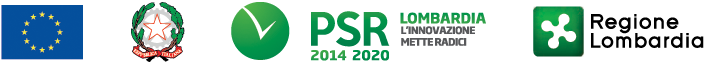 FEASR – Programma di Sviluppo Rurale 2014-2020DISPOSIZIONI ATTUATIVE PER LA PRESENTAZIONE DELLE DOMANDE – Anno 2022Indice:PARTE I – DOMANDA DI AIUTOObiettivi e finalitàL’Operazione sostiene gli investimenti finalizzati all’offerta di servizi in ambito culturale e ricreativo necessari per assicurare un’adeguata qualità della vita alle popolazioni locali e trattenerle sui territori, soprattutto i giovani, offrendo loro condizioni equivalenti a quelle di altre aree e nuove opportunità di occupazione.Territorio di applicazioneL’operazione è finanziabile su tutto il territorio del GAL Garda e Colli Mantovani. I Comuni lombardi coinvolti sono: Castiglione delle Stiviere, Cavriana, Desenzano del Garda, Lonato del Garda, Monzambano, Ponti sul Mincio, Pozzolengo, Sirmione, Solferino, Volta Mantovana.Soggetti beneficiariPossono presentare domanda:gli Enti pubblici,le associazioni, le fondazioni e gli altri enti di carattere privato come definiti dall’art. 4 del D.lgs. n.117/2017, in possesso dei seguenti requisiti:l’iscrizione negli appositi albi regionali e/o nazionali, ove previsti, in conformità con la natura giuridica dei soggetti (artt. 45 e 101 del Codice del Terzo);l’attività costante e documentata sul territorio considerato per lo svolgimento del servizio;la compatibilità dello scopo sociale dei soggetti con le attività da realizzare.Condizioni per la presentazione della domandaAlla data di presentazione della domanda di contributo, i richiedenti devono rispettare le seguenti condizioni:essere titolare di partita IVA o in possesso di codice fiscale;essere in possesso dei titoli abilitativi e delle autorizzazioni per la costruzione e l'esercizio dell’intervento candidato al momento della domanda di aiuto,rispettare le disposizioni normative del regime SA.59655 (2020/N), approvato con decisione C(2020) 9121 final del 10.12.2020, quale ultima modifica del regime SA. 57021/2020, e in particolare nella sezione 3.1. della Comunicazione della Commissione Europea approvata con Comunicazione (2020) 1863 del 19.3.2020 “Quadro temporaneo per le misure di aiuto di Stato a sostegno dell’economia nell’attuale emergenza del COVID-19” e s.m.i., nei limiti e condizioni di cui alla medesima comunicazione fatte salve ulteriori modifiche e proroghe che potranno essere applicate a seguito dell’aggiornamento del regime sulla base dei contenuti del D.L. 19 maggio 2020, n. 34 coordinato con la legge di conversione 17 luglio 2020, n. 77, modificato da ultimo dal DL 41/2021.Interventi ammissibiliSono ammissibili gli investimenti finalizzati all’offerta di servizi in ambito culturale e ricreativo volti ad assicurare un'adeguata qualità della vita alle popolazioni rurali, rivolti a sviluppare attività culturali, ricreative e didattiche volte alla divulgazione ed al passaggio generazionale del patrimonio culturale e identitario e delle tradizioni delle popolazioni rurali.Sono ammissibili i seguenti interventi finalizzati al raggiungimento degli obiettivi predetti:realizzazione e/o recupero di strutture/fabbricati, comprensive di impianti generici,acquisto di strumentazione e attrezzature,acquisto di strumentazione e attrezzature informatiche,realizzazione di siti multimediali.Sono inoltre ammissibili solo se collegati agli investimenti di cui ai punti da 1 a 4, gli interventi per la realizzazione di indagini e studi per l'analisi del fabbisogno dei servizi essenziali.Gli interventi che interessano le Aree Natura 2000, saranno assoggettati, se previsto, alla Valutazione di Incidenza secondo le norme vigenti nella legislazione regionale.Per i lavori affidati mediante appalto, le spese sono riconosciute al netto del ribasso d’asta. Per i lavori in amministrazione diretta degli Enti Pubblici, sono ammissibili le spese riferite ai lavori effettuati avvalendosi di personale proprio retribuito, nei limiti previsti dalla normativa di riferimento (d.lgs. 50/2016 - Codice appalti).Non è consentito all’interno dello stesso progetto, eseguire in amministrazione diretta lavori/servizi per una quota parte; i lavori/servizi del progetto possono essere eseguiti interamente o tramite affidamento o in amministrazione diretta.Il sostegno nell’ambito della presente operazione riguarda esclusivamente progetti considerati di piccola scala. Per infrastruttura su piccola scala s’intende un investimento materiale completo e funzionale rispetto alle finalità dell’operazione che, in termini di spesa richiesta al momento della candidatura, non superi il limite di € 260.000,00 con esclusione delle spese generali.Interventi non ammissibiliNon è ammissibile a finanziamento:a) l’acquisto di terreni e fabbricati,b) l’acquisto di impianti, macchine ed attrezzature, anche informatiche, usate e/o non direttamente connesse agli interventi ammissibili,c) la realizzazione di opere di manutenzione ordinaria e straordinaria di cui all’articolo 27, comma 1, lettere a) e b) della legge regionale n. 12/2005 e sue successive modifiche ed integrazioni,d) la realizzazione di interventi immateriali non collegati ad investimenti materiali,e) lo sviluppo di indagini e studi per l’analisi del fabbisogno di servizi essenziali, progetti di attivazione e di fattibilità non finalizzati alla realizzazione degli interventi elencati al paragrafo 5,f) lavori in economia, per i soggetti privati,g) qualsiasi altro investimento non riconducibile direttamente agli interventi ammissibili elencati al paragrafo 5,h) IVA ed altre imposte e tasse.Non sono ammissibili a finanziamento gli interventi già avviati alla data di presentazione della domanda.Data di inizio degli interventiGli interventi devono essere iniziati e le spese sostenute dopo la data di protocollazione della domanda di aiuto in SISCO, ad eccezione delle spese per la redazione del progetto e per le eventuali indagini tecniche specialistiche a supporto del progetto, che devono comunque essere state sostenute dopo la pubblicazione del presente bando sul sito internet del GAL Garda e Colli Mantovani.Inoltre, i richiedenti possono iniziare i lavori e/o acquistare dotazioni anche prima della pubblicazione delle graduatorie nell’area Amministrazione trasparente del sito internet del GAL Garda e Colli Mantovani. In tal caso il Gal Garda e Colli Mantovani nonché l’Autorità di gestione del PSR sono sollevati da qualsiasi obbligo nei riguardi del richiedente qualora la domanda non venisse finanziata.Le date di riferimento per l’ammissibilità a finanziamento degli interventi sono le seguenti:per l’acquisto di dotazioni: la data del documento di trasporto,per i lavori: la data del certificato o dichiarazione di inizio lavori a firma del direttore lavori che deve essere trasmessa al GAL secondo quando previsto al paragrafo 18.3.Spese ammissibiliSono ammissibili a finanziamento le seguenti spese:spese relative alla realizzazione degli interventi di cui al paragrafo 5,spese generali per progettazione e direzione lavori, collaudi e oneri per la sicurezza, ove previsti, informazione e pubblicità e costituzione di polizze fideiussorie.L’IVA non è ammissibile a finanziamento.Spese relative alla realizzazione degli interventiPer i lavori affidati mediante appalto, le spese sono riconosciute al netto del ribasso d’asta.Per i lavori in amministrazione diretta sono ammissibili le spese riferite ai lavori effettuati avvalendosi di personale proprio, fino ai limiti previsti dal Dlgs 50/2016 e successive modificazioni ed integrazioni.Le spese sostenute per il personale interno devono essere adeguatamente comprovate da documentazione (buste paga e atti d’incarico, etc).Non è consentito all’interno dello stesso progetto, eseguire in amministrazione diretta lavori/servizi per una quota parte; i lavori/servizi del progetto possono essere eseguiti interamente o tramite affidamento o in amministrazione diretta.Spese per progettazione e direzione lavoriLe spese comprendono:la progettazione degli interventi proposti,la direzione dei lavori e la gestione del cantiere comprensiva della progettazione e coordinamento del piano della sicurezza.Non sono comprese le spese per IVA ed altre imposte o tasse.Le spese:devono essere rendicontate con fatture o analoghi documenti fiscali relativi a beni e servizi connessi agli interventi oggetto di finanziamento,possono essere sostenute, ossia fatturate e liquidate, anche prima della presentazione della domanda, ma comunque dopo la pubblicazione del presente bando sul sito internet del GAL Garda e Colli Mantovani,sono riconosciute fino ad un massimo calcolato in percentuale sull’importo della spesa ammessa relativa agli interventi proposti (opere o impianti generici), al netto dell’IVA, riportato nella seguente tabella:Opere:La percentuale massima delle spese generali non è calcolata a scaglioni di spesa.4. devono essere calcolate sull’importo degli interventi ammessi a finanziamento, ad esclusione delle spese:di informazione e pubblicitàdi acquisto dotazionidi certificazione dei sistemi di qualitàper la costituzione di polizze fideiussorie.Gli incarichi per la progettazione, direzione lavori, ecc. vengono assegnati secondo quanto previsto agli artt. 23, 24 e 31 e nel rispetto dei principi previsti all’art. 157 del Codice appalti e smi.Nel caso in cui la progettazione sia affidata al personale dipendente, la relativa spesa non può essere ammessa a contributo.I richiedenti possono destinare fino ad un massimo del 2% dell’importo dei lavori posti a base di gara, secondo quanto stabilito dall’art. 113 del Dlgs 50/2016 e smi, per le funzioni tecniche svolte dai dipendenti per la verifica preventiva dei progetti di predisposizione e di controllo delle procedure di appalto e di esecuzione dei contratti pubblici, di responsabile unico del procedimento, direzione dei lavori ovvero direzione dell’esecuzione e di collaudo tecnico amministrativo, ad esclusione delle attività di progettazione degli interventi.La quota del 2% è calcolata all’interno del totale delle spese generali richieste.Spese di informazione e pubblicitàLe spese inerenti all’obbligo di informare e sensibilizzare il pubblico sugli interventi finanziati dal FEASR, ai sensi del Decreto n. 6354 del 5 luglio 2016, sono ammesse fino ad un massimo di € 200,00, sempre documentate da fattura o analogo documento fiscale.Spese per la costituzione di polizze fideiussorieLe spese inerenti alla costituzione delle polizze fideiussorie sono ammissibili fino ad un importo massimo pari allo 0,38% dell’importo ammesso a finanziamento e devono essere documentate da fattura o analogo documento fiscale.Dotazione finanziariaLa dotazione finanziaria impiegata per l’applicazione del presente bando è di euro 400.000,00 così ripartita:Qualora il contributo totale delle domande ammissibili a finanziamento superi la dotazione finanziaria complessiva di cui sopra, la stessa può essere incrementata con motivazione del Responsabile del Procedimento e previa approvazione dell’Autorità di Gestione del PSR. In ogni caso, è garantito il finanziamento complessivo dell’ultima domanda ammessa a finanziamento.Caratteristiche dell’agevolazioneL’aiuto è concesso secondo la tipologia contributo in conto capitale.Il contributo sarà concesso conformemente al Regime di Aiuti di Stato.Le disposizioni attuative del presente bando sono redatte nel rispetto del regime Aiuti di Stato/Italia (Lombardia) S.A. 55836 (2019/N) "Aiuti per i servizi nelle aree rurali della Lombardia”. Non saranno concessi aiuti alle imprese in difficoltà così come definite dall’articolo 2, par. 14, del regolamento (UE), né saranno liquidati contributi alle imprese su cui pende un ordine di recupero di un aiuto illegittimo dichiarato incompatibile da una precedente decisione della Commissione. I richiedenti del contributo devono allegare alla domanda un’autocertificazione ai sensi del DPR 445/2000 nella quale devono dichiarare la loro posizione in relazione alla nozione di impresa in difficoltà e quali altri contributi hanno ricevuto nell’ambito di regimi di aiuti di stato e de minimis. I dati in essa dichiarati sono oggetto di verifica da parte: − del responsabile della concessione per l’ammissione a finanziamento; − del responsabile dell’erogazione per quanto riguarda la liquidazione. La normativa di riferimento per quanto riguarda le verifiche propedeutiche alla concessione e all’erogazione dei contributi sottoposti alla disciplina degli aiuti di stato è contenuta all’art. 52 della legge 234/2012 e nel DM 115/2017.Ammontare del contributoLa percentuale di contribuzione è pari al 90% della spesa ammissibile.Il sostegno nell’ambito della presente operazione riguarda esclusivamente le infrastrutture su piccola scala. Per infrastruttura su piccola scala s’intende un investimento materiale che, in termini di spesa richiesta, non superi l’importo di € 260.000,00 ad esclusione delle Spese per progettazione e direzione dei lavori.La spesa ammissibile per ogni domanda non deve essere inferiore a € 15.000.La spesa massima ammissibile a contributo, fermo restando il vincolo della piccola scala predetto, è pari a € 110.000.Qualora i progetti non prevedano interventi di realizzazione e/o recupero di strutture/fabbricati di cui al punto 1 del paragrafo 5 la somma massima ammissibile a contributo è pari a € 60.000.Divieto di cumulo degli aiutiI contributi di cui alla presente Operazione non sono cumulabili con altri contributi pubblici concessi per i medesimi interventi.Qualora il richiedente presenti domande di finanziamento relative al medesimo intervento in applicazione ad altre fonti di aiuto, deve, in caso di ammissione a finanziamento alla presente Operazione, scegliere per l’accesso ad una sola fonte di finanziamento, rinunciando conseguentemente alle altre, entro 30 giorni continuativi dal ricevimento della comunicazione dell’ammissione a finanziamento ai sensi della presente Operazione e deve darne comunicazione al GAL. Le disposizioni riportate al Paragrafo "REGIME DI AIUTO" delle presenti disposizioni attuative sono di carattere generale e riportano le disposizioni come da normativa comunitaria in materia di Aiuti di Stato.Criteri di valutazioneLa valutazione delle domande ammissibili all’aiuto avviene attraverso l’attribuzione di un punteggio sulla base dei criteri riportati nella tabella seguente.Per poter essere considerata ammissibile la domanda deve ottenere complessivamente almeno 33 punti, assegnati nell’ambito della categoria “Requisiti qualitativi degli interventi richiesti”.Gli elementi che danno diritto all’attribuzione dei punti di priorità devono essere posseduti dal richiedente al momento della presentazione della domanda.A parità di punteggio saranno privilegiate in graduatoria le domande nel seguente ordine:punteggio maggiore nel Macrocriterio “Requisiti qualitativi degli interventi richiesti”,domanda presentata da Enti Pubblici.L’attribuzione dei punteggi avverrà sulla base dei contenuti presenti nella documentazione presentata in sede di candidatura. È responsabilità del candidato di inserire, anche avvalendosi del modello “Relazione illustrativa generale” di cui all’allegato 1 delle presenti disposizioni attuative, in forma sintetica e chiara, tutti gli elementi utili alla valutazione dei singoli criteri di selezione. In caso di assenza di elementi utili all’esame di un criterio di valutazione, a tale criterio sarà attribuito punteggio pari a zero.Responsabile del procedimentoIl Responsabile del procedimento all’interno del GAL, individuato ai sensi dell’art. 4 della L. 241/1990 e del Regolamento interno di funzionamento, approvato con deliberazione di assemblea ordinaria del 28/01/2017, all’art. 2.2.1 è il dott. Giuseppe Kron Morelli, domiciliato per la carica in virtù delle funzioni esercitate in via Teze, 46040 Cavriana (MN).Presentazione della domandaNel periodo di applicazione del presente bando ciascun richiedente può presentare al massimo unadomanda di aiuto.Quando presentare la domandaLa domanda può essere presentata dal giorno successivo alla pubblicazione del presente bando sul sito del GAL Garda e Colli Mantovani e fino alle ore 12,00 del giorno 15/09/2022.La presentazione della domanda entro la data e l’orario stabiliti come termine ultimo di presentazione è di esclusiva responsabilità del richiedente.A chi presentare la domandaLe domande vanno inoltrate al GAL Garda e Colli Mantovani con sede in Cavriana (MN), nelle modalità indicate in seguito.Come presentare la domandaLa domanda deve essere presentata esclusivamente per via telematica, tramite la compilazione della domanda informatizzata presente nel Sistema Informatico delle Conoscenze della Regione Lombardia (Sis.Co.), entro il termine di chiusura richiamato al paragrafo 14.1, previa apertura e aggiornamento del fascicolo aziendale informatizzato. In particolare, il fascicolo del richiedente deve contenere un indirizzo di posta elettronica certificata (PEC) valido e l’IBAN, ed eventualmente il codice BIC, valido per l’accredito del contributo eventualmente concesso.I soggetti interessati possono presentare la domanda direttamente o avvalersi, esclusivamente per le fasi di compilazione e presentazione, dei soggetti delegati prescelti: Organizzazioni Professionali, Centri di Assistenza Agricola, liberi professionisti.La domanda deve essere compilata in tutte le sue parti, scaricata in formato PDF e sottoscritta dal legale rappresentante o da uno dei soggetti con diritto di firma scelto tra quelli proposti dal sistema informativo.Ai sensi del Regolamento dell'Unione Europea numero 910/2014, cosiddetto regolamento “eIDAS” (electronic IDentification Authentication and Signature - Identificazione, Autenticazione e Firma elettronica), la sottoscrizione della documentazione utile alla partecipazione al bando dovrà essere effettuata con firma digitale o firma elettronica qualificata o firma elettronica avanzata. È ammessa quindi anche la firma con Carta Regionale dei Servizi (CRS) o Carta Nazionale dei Servizi (CNS), purché generata attraverso l'utilizzo di una versione del software di firma elettronica avanzata aggiornato a quanto previsto dal Decreto del Consiglio dei Ministri del 22/2/2013 "Regole tecniche in materia di generazione, apposizione e verifica delle firme elettroniche avanzate, qualificate e digitali, ai sensi degli articoli 20, comma 3, 24, comma 4, 28, comma 3, 32, comma 3, lettera b) , 35, comma 2, 36, comma 2, e 71 "Dopo la sottoscrizione, la domanda deve essere caricata sul Sistema Informatico.La domanda s’intende presentata con l’avvenuta assegnazione del protocollo, generato dal EDMA (Piattaforma documentale di Regione Lombardia), entro le ore 12.00.00 del termine stabilito al paragrafo 14.1.In caso di mancata assegnazione del protocollo o di assegnazione del protocollo oltre tale scadenza, anche a causa di eventuali anomalie o disfunzioni informatiche, la domanda si considera non presentata.La presentazione della domanda entro la data e l’orario stabiliti come scadenza di presentazione è di esclusiva responsabilità del richiedente, il quale si assume qualsiasi rischio in caso di mancata o tardiva ricezione della stessa, dovuta, a titolo esemplificativo e non esaustivo, a malfunzionamenti degli strumenti telematici utilizzati, incompatibilità degli strumenti telematici utilizzati con il sistema Sis.co., difficoltà di connessione e trasmissione, lentezza dei collegamenti, o qualsiasi altro motivo.È esclusa ogni responsabilità di Regione Lombardia e del GAL Garda e Colli Mantovani ove per ritardo o disguidi tecnici o di altra natura, ovvero per qualsiasi motivo, la domanda non sia presentata entro la scadenza stabilita.Pertanto, si raccomanda ai richiedenti di accedere al Sis.Co. entro un termine adeguato rispetto ai tempi di compilazione e protocollazione della domanda, al numero e alla dimensione dei documenti da allegare alla stessa.Con l’attribuzione alla domanda del numero di protocollo, entro la scadenza sopra richiamata, si avvia il procedimento amministrativo; contestualmente è prevista una comunicazione informatica al richiedente, che vale come comunicazione di avvio del procedimento ai sensi della legge n. 241/90.La domanda non deve essere perfezionata con il pagamento dell’imposta di bollo in quanto esente ai sensi del D.P.R. 642/72 art. 21 bis.Documentazione da allegare alla domandaIl richiedente, ai fini dell’ammissione all’istruttoria della propria domanda, deve allegare in formato compresso e non modificabile, ad esempio tipo PDF, JPEG, ZIP, P7M, la seguente documentazione:Realizzazione e/o recupero strutture o infrastrutture e acquisto di impianti generici. - Soggetti pubbliciA) Relazione illustrativa generale:con indicate le finalità dell’intervento, la natura del proponente, le modalità attuative che si intendono percorrere, il piano di gestione futuro del bene/servizio, nonché tutti gli altri elementi ritenuti necessari per l’attribuzione dei punteggi nei singoli criteri di valutazione di cui al paragrafo 12. (allegato 1).B) Progetto dell’intervento:Il progetto dell’intervento è predisposto ai sensi del d.lgs. 50/2016 e smi e può essere a livello di: progetto definitivo, progetto esecutivo.Il progetto definitivo, redatto sulla base delle indicazioni del progetto di fattibilità tecnica ed economica, contiene tutti gli elementi necessari ai fini del rilascio delle prescritte autorizzazioni e pareri ed è costituito da:relazione descrittiva generale (accompagnata da documentazione fotografica) e relazioni tecniche e specialistiche;rilievi planoaltimetrici ed elaborati grafici;studio di fattibilità ambientale;calcoli delle strutture;elenco dei prezzi ed eventuali analisi;computo metrico estimativo e quadro economico (con l’indicazione dei costi della sicurezza);aggiornamento del documento contenente le prime indicazioni e disposizioni per la stesura dei piani di sicurezza, ovvero piano di sicurezza e coordinamento (se il progetto è posto a base di gara);elenco dei mappali sui quali sarà effettuato l’intervento;disciplinare descrittivo e prestazionale degli elementi tecnici, ovvero schema di contratto e capitolato speciale d’appalto (se il progetto è posto a base di gara).Per la redazione del computo metrico analitico estimativo delle opere edili si devono utilizzare, in alternativa, i codici e i prezzi unitari del prezzario della Camera di Commercio, Industria, Agricoltura e Artigianato (CCIAA) della Provincia o il prezzario regionale delle Opere Pubbliche, o il prezzario regionale dei Lavori Forestali; in assenza di codici e prezzi unitari nel prezzario della CCIAA della Provincia di riferimento, possono essere utilizzati i codici e i prezzi unitari del prezzario della CCIAA della Provincia di Milano. Il prezzario di riferimento è quello in vigore alla presentazione della domanda. Qualora sia utilizzato il prezzario regionale in vigore al momento della pubblicazione delle presenti disposizioni attuative, e sino a che il prezzario regionale non sarà aggiornato, è possibile aumentare del 20% i prezzi unitari in attuazione a quanto disposto dal DM 14/02/2022 n. 75 pubblicato in GU n. 63 del 16/03/2022.Nel caso di “lavori ed opere compiute” non comprese nei suddetti prezzari, in alternativa ai preventivi di cui alla lettera e) del paragrafo 14.4.3, deve essere effettuata l’analisi dei prezzi come disciplinata dall’articolo 32, comma 2, del DPR 5 ottobre 2010, n. 207.Nel caso di acquisto di impianti generici e componenti edili non a misura o non compresi nelle voci del prezzario della CCIAA della Provincia o del prezzario regionale delle Opere Pubbliche, si deve fare riferimento alle procedure previste dal codice degli appalti pubblici.Il progetto esecutivo sviluppa tutti gli elementi del progetto definitivo e definisce compiutamente l’intervento da realizzare in ogni particolare ed è costituito da:relazione generale (accompagnata da documentazione fotografica) e relazioni specialistiche;elaborati grafici di dettaglio;calcoli esecutivi delle strutture;piano di manutenzione dell’opera e delle sue parti, in relazione al ciclo di vita;indicazioni per la stesura del piano di sicurezza e coordinamento e quadro d’incidenza della manodopera;computo metrico estimativo definitivo e quadro economico;cronoprogramma dei lavori;elenco dei prezzi unitari ed eventuali analisi;elenco dei mappali sui quali sarà effettuato l’intervento;schema di contratto e di capitolato speciale di appalto. Il progetto esecutivo è corredato anche del provvedimento di approvazione del progetto stesso.Nel caso di lavori in amministrazione diretta, il progetto, a seconda se di massima o di dettaglio, sarà costituito da documenti ed elaborati equivalenti a quelli richiesti per i progetti di lavori in appalto (relazioni descrittive e tecniche, elaborati grafici, quadri economici con elenco prezzi e computi, ecc.) e sarà accompagnato dalle autorizzazioni e dai pareri necessari per la regolare effettuazione dei lavori.Il progetto deve essere firmato da un tecnico progettista iscritto a un Ordine/Collegio Professionale competente per legge.C) titolo abilitativo e ogni parere e autorizzazione necessari per la realizzazione dell’intervento, previsti dalla normativa vigente.D) Autorizzazione ad effettuare gli interventi, nel caso in cui il richiedente sia un soggetto diverso dalproprietario.E) per gli interventi ricadenti in aree demaniali, estremi della concessione e l’attestazione del pagamento del canone per l’anno 2021 (salvo che la concessione sia a titolo gratuito), con l’indicazione dei rispettivi estremi catastali.F) Dichiarazione sostitutiva di atto notorio di avere o non avere richiesto, per gli interventi oggetto di contributo ai sensi della presente Operazione, il finanziamento anche con altre “Fonti di aiuto” diverse dal Programma di Sviluppo Rurale 2014-2020 o agevolazioni fiscali di cui all’allegato 2; fatto salvo quanto previsto dalle disposizioni vigenti per il credito d’imposta.G) Dichiarazione sostitutiva di atto notorio del rappresentante legale dell’impresa richiedente per la concessione dell’aiuto in regime di Aiuti di Stato (allegato 3).Acquisto di dotazioni e realizzazione di siti multimediali – Soggetti pubblici:Per determinare la spesa si fa riferimento ai prezzi rilevati sulle piattaforme SINTEL o ARCA per le stesse tipologie di investimento e deve essere allegata la reportistica derivante dalla ricerca sulle piattaforme.In caso di tipologie di investimento non presenti sulle piattaforme SINTEL o ARCA dovranno essere allegati: tre preventivi di spesa indirizzati al richiedente, su carta intestata dei fornitori, firmati digitalmente dagli stessi fornitori, data di formulazione e periodo di validità del preventivo e riportare la descrizione analitica della fornitura. Le offerte devono essere: - proposte da soggetti diversi, cioè da tre fornitori indipendenti fra di loro, - comparabili, - formulate in base ai prezzi effettivi praticati sul mercato e non ai prezzi di listino, - in corso di validità, cioè con scadenza successiva alla data di presentazione della domanda. La scelta del preventivo deve essere supportata da una nota contenente le motivazioni tecnico-economiche che giustifichino la scelta del preventivo. La scelta non deve essere giustificata se viene considerato il preventivo con il prezzo più basso. Tuttavia, nel caso di acquisizioni di beni altamente specializzati e nel caso di investimenti a completamento di forniture preesistenti, per i quali non sia possibile/conveniente reperire o utilizzare più fornitori, un tecnico qualificato deve predisporre una dichiarazione nella quale si attesti l’impossibilità di individuare altre ditte concorrenti in grado di fornire i beni oggetto del finanziamento, allegando una specifica relazione tecnica giustificativa, indipendentemente dal valore del bene o della fornitura da acquistare.Realizzazione e/o recupero strutture o infrastrutture e acquisto di impianti generici. - Soggetti privatiA) Progetto dell’intervento, costituito da:Relazione tecnico-illustrativa, comprensiva della descrizione dello stato di fatto dell’area d’intervento (accompagnata da documentazione fotografica dello stato dei luoghi),Progetto delle opere, a firma di un tecnico progettista iscritto a un Ordine/Collegio Professionale, corredato dai disegni relativi alle opere in progetto, riportanti scala, piante, sezioni, prospetti e dimensioni, comprensivo della disposizione (layout) degli impianti generici: elettrico, idraulico, termico,Computo metrico analitico estimativo delle opere, redatto a cura del progettista di cui alla precedente lettera B, utilizzando i codici e i prezzi unitari del prezzario della CCIAA della Provincia o, in alternativa, il prezzario regionale delle Opere Pubbliche abbattuti del 10% o il prezzario regionale dei Lavori Forestali; i prezzari presi a riferimento devono essere quelli in vigore al momento della presentazione della domanda. In assenza di codici e prezzi unitari nel prezzario della CCIAA della Provincia di riferimento, possono essere utilizzati i codici e i prezzi unitari del prezzario della CCIAA della Provincia di Milano. Il prezzario di riferimento è quello in vigore al momento della presentazione della domanda. Qualora sia utilizzato il prezzario regionale in vigore al momento della pubblicazione delle presenti disposizioni attuative, e sino a che il prezzario regionale non sarà aggiornato, è possibile aumentare del 20% i prezzi unitari in attuazione a quanto disposto dal DM 14/02/2022 n. 75 pubblicato in GU n. 63 del 16/03/2022.Copia del titolo abilitativo agli interventi edilizi previsti dal progetto ai sensi di quanto disposto dalla legge regionale 11 marzo 2005, n. 12 “Legge per il governo del territorio” e successive modifiche e integrazioni,Tre preventivi di spesa, nel caso acquisto di impianti generici e componenti edili non a misura o non compresi nelle voci del prezzario della CCIAA della Provincia o del prezzario regionale delle Opere Pubbliche o del prezzario regionale dei Lavori Forestali. I preventivi di spesa, indirizzati al richiedente, devono essere presentati su carta intestata dei fornitori e firmati digitalmente dagli stessi fornitori, data di formulazione e periodo di validità del preventivo e riportare la descrizione analitica della fornitura. Le offerte devono essere:- proposte da soggetti diversi, cioè da tre fornitori indipendenti fra di loro comparabili,- formulate in base ai prezzi effettivi praticati sul mercato e non ai prezzi di listino,- in corso di validità, cioè con scadenza successiva alla data di presentazione della domanda. La scelta del preventivo deve essere supportata da una nota contenente le motivazioni tecnico- economiche che giustifichino la scelta del preventivo. La scelta non deve essere giustificata se viene considerato il preventivo con il prezzo più basso. Tuttavia, nel caso di acquisizioni di beni altamente specializzati e nel caso di investimenti a completamento di forniture preesistenti, per i quali non sia possibile/conveniente reperire o utilizzare più fornitori, un tecnico qualificato deve predisporre una dichiarazione nella quale si attesti l’impossibilità di individuare altre ditte concorrenti in grado di fornire i beni oggetto del finanziamento, allegando una specifica relazione tecnica giustificativa, indipendentemente dal valore del bene o della fornitura da acquistare.B) Autorizzazione del proprietario ad effettuare gli interventi, qualora il richiedente sia un soggetto diverso,C)  per gli interventi ricadenti in aree demaniali, estremi della concessione e l’attestazione del pagamento del canone per l’anno 2021 (salvo che la concessione sia a titolo gratuito), con l’indicazione dei rispettivi estremi catastali,D)  Dichiarazione sostitutiva di atto notorio di avere o non avere richiesto, per gli interventi oggetto di contributo ai sensi della presente Operazione, il finanziamento anche con altre “Fonti di aiuto” diverse dal Programma di Sviluppo Rurale 2014-2020 o agevolazioni fiscali di cui all’allegato 2; fatto salvo quanto previsto dalle disposizioni vigenti per il credito d’imposta, E)  Dichiarazione sostitutiva di atto notorio del rappresentante legale dell’impresa richiedente per la concessione dell’aiuto in regime di Aiuti di Stato (allegato 3),F)  Valutazione di incidenza per investimenti interessanti siti Rete Natura 2000. Le procedure di valutazione di incidenza si applicano sia agli interventi che ricadono all’interno delle aree Natura 2000, sia a quelli che pur sviluppandosi all’esterno, possono comportare ripercussioni sullo stato di conservazione dei valori naturali tutelati nel sito. In caso di investimenti che comportano interventi strutturali o altri interventi che possano generare incidenze su un Sito Rete Natura 2000, devono essere prodotti i seguenti documenti, alternativi tra loro:provvedimento di Valutazione di Incidenza rilasciato dall’Ente Gestore del Sito,altro documento, rilasciato o validato dall’Ente gestore, di verifica di eventuali incidenze su specie e habitat tutelati dalle Direttive Rete Natura 2000 (ad esempio procedure semplificate, interventi funzionali alla conservazione del sito e/o ricompresi nei Piani di Gestione).Acquisto di dotazioni e realizzazione di siti multimediali – Soggetti privatiDevono essere allegati tre preventivi di spesa indirizzati al richiedente, su carta intestata dei fornitori firmati digitalmente dagli stessi fornitori, data di formulazione e periodo di validità del preventivo e riportare la descrizione analitica della fornitura. Le offerte devono essere:proposte da soggetti diversi, cioè da tre fornitori indipendenti fra di loro,comparabili,formulate in base ai prezzi effettivi praticati sul mercato e non ai prezzi di listino,in corso di validità, cioè con scadenza successiva alla data di presentazione della domanda.La scelta del preventivo deve essere supportata da una nota contenente le motivazioni tecnico-economiche che giustifichino la scelta del preventivo. La scelta non deve essere giustificata se viene considerato il preventivo con il prezzo più basso.Tuttavia, nel caso di acquisizioni di beni altamente specializzati e nel caso di investimenti a completamento di forniture preesistenti, per i quali non sia possibile/conveniente reperire o utilizzare più fornitori, un tecnico qualificato deve predisporre una dichiarazione nella quale si attesti l’impossibilità di individuare altre ditte concorrenti in grado di fornire i beni oggetto del finanziamento, allegando una specifica relazione tecnica giustificativa, indipendentemente dal valore del bene o della fornitura da acquistare.Sostituzione della domandaSostituzione della domandaEntro la data di chiusura per la presentazione delle domande, il richiedente può annullare una domanda già presentata e presentarne una diversa, che costituisce un nuovo procedimento, alle condizioni indicate nei paragrafi 14.1, 14.2 e 14.3. In particolare, si sottolinea che gli interventi devono essere iniziati e sostenuti dopo la data di protocollazione della nuova domanda. Se la nuova domanda non è chiusa e protocollata entro i termini previsti dalle presenti disposizioni attuative, la stessa si considera non presentata e, ai fini dell’istruttoria, resta valida la domanda già presentata.Ricevibilità della domandaLe domande protocollate dopo la scadenza del termine previsto al paragrafo 14.1 sono considerate non ricevibili e quindi non sono oggetto di istruttoria e i procedimenti si considerano conclusi ai sensi dell’articolo 2, comma 1 della legge n. 241/90 e s.m.i..Il GAL comunica al richiedente, tramite PEC, la non ricevibilità della domanda.Istruttoria delle domande di aiutoL’istruttoria delle domande di aiuto è effettuata dal GAL Garda e Colli Mantovani.Verifica della documentazione e delle condizioni di ammissibilità della domandaIl Responsabile del procedimento o l’operatore individuato dal GAL e abilitato all’utilizzo di Sis.co, prende in carico la domanda elettronica, inserisce il numero e la data di protocollo e verifica:  la presenza di tutta la documentazione richiesta dal bando, come previsto nel paragrafo “Documentazione da allegare alla domanda”;che sussistano le eventuali altre condizioni per la presentazione della domanda (cfr.  paragrafo Condizioni per la presentazione della domanda).Il mancato rispetto delle condizioni di cui sopra determina la non ammissibilità della domanda di aiuto all’istruttoria tecnico-amministrativa.Per le domande considerate “non ammissibili” all’istruttoria tecnico-amministrativa, il Responsabile del procedimento invia la comunicazione di “non ammissibilità” al richiedente.Istruttoria tecnico-amministrativaL’istruttoria delle domande di aiuto considerate ammissibili è effettuata dal GAL secondo la procedura prevista dal proprio Regolamento interno di funzionamento approvato in data 28/01/2017 dall’Assemblea Ordinaria e dall’Amministratore Unico.L’istruttoria è avviata nel rispetto delle disposizioni attuative di cui all’art. 3.2 del Regolamento interno e prevede le seguenti fasi:la verifica del rispetto delle finalità, delle condizioni, degli ambiti territoriali e dei limiti definiti nel presente bando, la verifica della congruità e sostenibilità tecnico-economica dell’intervento proposto con la domanda di aiuto, con riferimento alle finalità, alle condizioni ed ai limiti definiti nel presente bando, la verifica della validità della documentazione allegata, la proposta di attribuzione del punteggio secondo i criteri definiti nel paragrafo 12., la determinazione della spesa ammissibile e della percentuale di contributo.Nel caso in cui si evidenzi la necessità di perfezionare la documentazione presentata, in quanto i documenti non risultano chiari o esaustivi, il GAL, tramite PEC, ne chiede la trasmissione al richiedente, il quale, sempre tramite PEC, deve inviare quanto richiesto entro un termine non superiore a 10 giorni di calendario dal ricevimento della richiesta, trascorsi i quali è disposta la non ammissibilità della domanda alla fase istruttoria. Il GAL, che riceve la documentazione esplicativa, provvede a inserirla a sistema durante la fase istruttoria.L’istruttoria tecnico-amministrativa della domanda può comprendere una visita in situ, presso l’area oggetto dell’intervento, con lo scopo di accertare lo stato dei luoghi ante intervento e la situazione descritta nella documentazione progettuale.Nel caso in cui il GAL ritenga non necessario effettuare la visita in situ, deve indicare nel verbale di istruttoria tecnico-amministrativa la motivazione in base alla quale, nel caso specifico, non ha effettuato la suddetta visita.Chiusura delle istruttorieL’istruttoria si conclude entro 40 giorni dal termine per la presentazione della domanda con la redazione (a cura del Comitato Tecnico di valutazione del Gal) di un verbale, che deve essere caricato a sistema.I dati contenuti nel verbale devono essere riportati in Sis.Co., per la creazione del Verbale di istruttoria informatizzato che viene firmato digitalmente dall’istruttore incaricato e controfirmato dal Responsabile del procedimento.Il verbale viene trasmesso ai richiedenti che, entro 10 giorni di calendario dall’invio, possono partecipare al procedimento istruttorio ai sensi della legge 241/1990, presentando al GAL, tramite PEC, un’istanza di riesame; di tali osservazioni è dato conto nel verbale di riesame, che deve motivare in ordine al loro accoglimento o non accoglimento; dell’esito di tale esame è data comunicazione, tramite PEC ai soggetti che hanno presentato osservazioni.Le modalità di riesame della domanda sono effettuate con la stessa procedura descritta per l’istruttoria delle domande di aiuto. In caso di non presentazione delle memorie l’istruttoria si considera conclusa.Approvazione degli esiti istruttori e ammissione a finanziamentoIl GAL approva con proprio atto:l’elenco delle domande non ammissibili all’istruttoria,l’elenco delle domande con esito istruttorio negativo, l’elenco delle domande con esito istruttorio positivo, l’elenco delle domande istruite positivamente ammesse a finanziamento,l’elenco delle domande istruite positivamente ma non ammesse a finanziamento.Per ogni beneficiario di cui agli elenchi c), d) ed e) saranno indicati: numero del procedimento, CUAA, Ragione sociale, Comune, Importo totale dell’investimento, Importo ammesso, Contributo concesso, quota comunitaria di sostegno, punteggio assegnato.Gli elenchi, approvati con atto formale, sono inviati dal GAL al Responsabile di Operazione di Regione Lombardia per la verifica della correttezza formale e della disponibilità finanziaria sull’Operazione di riferimento.L’atto formale di approvazione degli elenchi contiene:il riferimento al Piano di Sviluppo Locale (misura del PSL e corrispondente operazione del PSR),il riferimento all’elenco contenente le istanze istruite favorevolmente ed ammesse al finanziamento,il riferimento all’elenco contenente le istanze istruite favorevolmente, ma non ammesse a finanziamento per carenza di fondi,il riferimento all’elenco contenente le istanze con parere sfavorevole,la verifica della copertura finanziaria,l’attestazione del Direttore del GAL circa la regolarità e la legittimità del procedimento.A cura del GAL, sono effettuate le visure propedeutiche alla concessione dell’aiuto e la registrazione dei dati del beneficiario e del contributo, come previsto nell’art. 52 della legge 234/2012. Dei predetti controlli e della registrazione dei dati nel Registro nazionale degli Aiuti di Stato, ne viene data evidenza nell’atto di concessione.Le domande istruite positivamente e inserite in graduatoria restano valide fino al 30/11/2022.Controlli di secondo livello sulle domande di aiuto presentateSaranno effettuati dei controlli di secondo livello su un campione casuale delle domande di aiuto presentate.I controlli potranno essere effettuati su tutte le domande, sia che queste siano poi ammesse o no a finanziamento.Comunicazioni, pubblicazione e contattiLe graduatorie saranno pubblicate nell’area “Amministrazione trasparente” del sito del GAL  Garda e Colli Mantovani http://www.galgardaecollimantovani.it/amministrazione-trasparente/ (ai sensi del D.Lgs 33/2013) -  che è accessibile anche dal portale regionale tramite il seguente link:http://www.regione.lombardia.it/wps/portal/istituzionale/HP/DettaglioRedazionale/servizi-e-informazioni/Enti-e-Operatori/agricoltura/programma-leader-e-gruppi-di-azione-locale-gal/gal-psl-leader - entro 15 giorni dalla conclusione della procedura di cui al paragrafo 13.Regione Lombardia invia il provvedimento all’Organismo Pagatore Regionale per gli adempimenti ad esso spettanti.Il GAL provvederà ad inviare ai beneficiari la comunicazione di ammissione a finanziamento, con l’indicazione della spesa complessiva ammessa a contributo, del contributo concesso, delle tempistiche di realizzazione, inclusa la data ultima di fine lavori.La comunicazione sarà inviata anche ai:richiedenti non finanziati per carenza di fondi, ma inseriti in graduatoria con l’indicazione del termine entro il quale la graduatoria rimane aperta al fine di poter ammettere a finanziamento le domande di beneficiari inseriti in posizione utile in graduatoria utilizzando eventuali economie che si rendessero disponibili;soggetti con esiti istruttorio della domanda negativo, con i motivi dell’esclusione;soggetti non ammessi all’istruttoria, con i motivi della non ammissibilità.Per informazioni relative ai contenuti del bando, i contatti sono: Marco Carella, responsabile segreteria del GAL Garda e Colli Mantovani, mail: segreteria@galgardaecollimantovani.it, tel 0376 1856697 (il lunedì, mercoledì e venerdì dalle ore 9,00 alle ore 12,30).Per assistenza tecnica relative alle procedure informatizzate (Sis.Co.): numero verde 800 131 151; e-mail sisco.supporto@regione.lombardia.it.Realizzazione degli interventiPresentazione del progetto esecutivo – Soggetti pubbliciIl beneficiario, qualora non l’abbia presentato con la domanda di finanziamento, entro 120 giorni dalla data di pubblicazione sul sito del GAL del provvedimento di cui al precedente paragrafo 17., deve trasmettere al GAL, tramite PEC, il progetto esecutivo, accompagnato dall’atto formale di approvazione e dal “Modulo valore e procedura” di cui all’Allegato 4, pena la decadenza della domanda.Entro 90 giorni dal ricevimento del progetto esecutivo, il GAL procede alla sua verifica, con particolare riguardo alla completezza della documentazione progettuale e alla presenza delle autorizzazioni richieste, nonché alla congruità con quanto indicato nella domanda di contributo ammessa a finanziamento.A conclusione delle verifiche, il GAL comunica ai beneficiari, tramite PEC, il quadro economico degli interventi, l’importo della spesa ammessa e del relativo contributo, le eventuali prescrizioni.Assegnazione dei lavori, degli incarichi per la progettazione ed eventuali altre prestazioni professionali – Soggetti pubbliciLa realizzazione dell’intervento dovrà avvenire nel rispetto della normativa degli appalti pubblici (d.lgs. 50/2016), ai fini dell’assegnazione dei lavori e degli incarichi per la progettazione e altre prestazioni professionali.Per accompagnare il beneficiario nella verifica del rispetto del d.lgs. 50/2016, si allegano al presente bando le liste di controllo dei passaggi procedurali previsti dal Codice appalti, in relazione all’assegnazione dei lavori e degli incarichi professionali per la realizzazione degli interventi ammessi a finanziamento e per la realizzazione di lavori e/o servizi in amministrazione diretta. Tali Liste di controllo” – Allegato 5, vanno compilate nelle diverse fasi di realizzazione del progetto, come specificato nell’Allegato stesso. L’allegato 5 va altresì utilizzato quando le spese generali sono sostenute per le attività svolte dal personale interno di Enti Pubblici, come specificato al paragrafo 8.2.Il mancato rispetto delle procedure previste dal d.lgs. 50/2016 può comportare l’esclusione o la riduzione del contributo e la restituzione delle eventuali somme percepite, maggiorate degli interessi maturati, in conformità con quanto previsto dal Reg. UE n. 809/2014. Le tipologie di irregolarità o degli impegni non rispettati che determinano la decadenza totale o parziale della domanda sono individuate con atto della D.G. Agricoltura n. 11121 del 15 /9/2017 pubblicato sul BURL Serie Ordinaria n. 38 del 19 settembre 2017.Esecuzione dei lavoriProgetto esecutivo presentato con la domanda di finanziamento – Soggetti pubbliciEntro 120 giorni dal ricevimento della comunicazione di ammissione a finanziamento il beneficiario deve dare avvio ai lavori e presentare, tramite PEC, al GAL:- certificato di inizio lavori o dichiarazione di inizio lavori rilasciato dal direttore degli stessi,- copia del contratto di appalto sottoscritto dalle parti, in caso di lavori eseguiti in appalto, oppure copia del provvedimento con cui viene individuata la procedura nel caso in cui i lavori vengano eseguiti in amministrazione diretta,- Modulo valore e procedura (Allegato 4).I lavori si dovranno concludere entro 12 mesi dalla comunicazione di assegnazione del finanziamento di cui al paragrafo 17..Progetto esecutivo presentato dopo l’ammissione a finanziamento – Soggetti pubbliciEntro 120 giorni dal ricevimento della comunicazione degli esiti delle verifiche a carico del progetto esecutivo di cui al paragrafo 18.1, i beneficiari devono dare avvio ai lavori e presentare, tramite PEC, al GAL:- certificato di inizio lavori o dichiarazione di inizio lavori rilasciato dal direttore degli stessi;- copia del contratto di appalto sottoscritto dalle parti, in caso di lavori eseguiti in appalto, oppure copia del provvedimento con cui viene individuata la procedura nel caso in cui i lavori vengano eseguiti in amministrazione diretta.Il mancato rispetto dell’invio della documentazione di cui sopra entro i termini fissati comporta la revoca dell’ammissione a finanziamento.Gli interventi devono essere conclusi entro e non oltre 12 mesi dall’approvazione del progetto esecutivo; essi s’intendono conclusi solo se sono completamente funzionali e conformi al progetto ammesso a finanziamento. La mancata conclusione degli interventi entro il suddetto termine causa la decadenza dal contributo, fatte salve le possibilità di proroga di seguito indicate.Esecuzione lavori da parte di soggetti privatiGli interventi devono essere conclusi entro e non oltre 12 mesi dalla data di comunicazione di ammissione a finanziamento di cui al precedente paragrafo 17.Gli interventi s’intendono conclusi solo se sono completamente funzionali e sono conformi all’oggetto progettuale. La mancata conclusione degli interventi entro il suddetto termine causa la decadenza dal contributo, fatte salve le possibilità di proroga di seguito indicate.ProroghePuò essere concessa una sola proroga per un periodo massimo di 6 mesi, decorrente dal giorno successivo al termine per la realizzazione del progetto.La proroga può essere concessa solamente in presenza di motivazioni oggettive e non imputabili alla volontà del beneficiario.Pertanto, almeno 30 giorni prima della scadenza del termine per la realizzazione degli investimenti, la richiesta deve essere indirizzata al Responsabile del procedimento del GAL che, istruita la richiesta, può concedere o non concedere la proroga; in entrambi i casi, con nota scritta, ne comunica la concessione/non concessione al beneficiario e al Responsabile di Operazione di Regione Lombardia.VariantiDefinizione di varianteSono considerate varianti i cambiamenti del progetto originario a condizione che non comportino modifiche agli obiettivi e alle caratteristiche degli interventi che hanno reso l’iniziativa finanziabile. Le varianti del progetto originario sono ammissibili a condizione che rispettino la normativa di riferimento (d.lgs. 50/2016 Codice appalti e smi).Nel corso della realizzazione del progetto finanziato, non sono considerate varianti le modifiche tecniche migliorative degli interventi approvati, fermo restando l’importo della spesa ammessa in sede di istruttoria, come eventualmente corretto a seguito delle verifiche a carico del progetto esecutivo.Le suddette modifiche sono considerate ammissibili in sede di accertamento finale, sempre nei limiti della spesa ammessa a finanziamento, purché siano motivate nella relazione tecnica finale e non alterino le finalità del progetto originario.La domanda di variante può essere presentata solo dopo apposita autorizzazione rilasciata dal Responsabile di Procedimento.Presentazione della domanda di autorizzazione alla varianteIl beneficiario che intenda presentare domanda di variante, deve richiedere, tramite Sis.Co., al GAL un’apposita domanda di autorizzazione alla presentazione della variante corredata da:relazione tecnica sottoscritta da legale rappresentante o suo incaricato, recante la descrizione e le motivazioni delle varianti che si intendono apportare al Progetto inizialmente approvato,quadro di confronto tra la situazione inizialmente prevista e quella che si determina a seguito della variante, redatto secondo il modello di cui all’Allegato 6 al presente bando, firmato dal legale rappresentante dell’ente beneficiario.Il Responsabile del procedimento verifica se la proposta di variante presentata è ammissibile e, se del caso, autorizza in Sis.Co. il beneficiario alla presentazione della domanda di variante, entro 15 giorni dalla presentazione della richiesta.Presentazione della domanda di varianteIn caso di autorizzazione alla presentazione della variante, il beneficiario tramite Sis.Co inoltra al GAL, la domanda di variante autorizzata, presentata con le modalità di cui ai paragrafi 14 e seguenti e corredata da:relazione tecnica sottoscritta da legale rappresentante o suo incaricato, recante la descrizione e le motivazioni delle varianti che si intendono apportare al progetto inizialmente approvato;documentazione di cui al precedente paragrafo 14 debitamente aggiornati in relazione alla variante richiesta;quadro di confronto tra la situazione inizialmente prevista e quella che si determina a seguito della variante secondo il modello di cui all’Allegato 6 al presente bando, firmato dal beneficiario del contributo.La domanda di variante sostituisce completamente la domanda iniziale.L’acquisto dei beni o la realizzazione delle opere oggetto di variante è ammissibile soltanto dopo la presentazione a Sis.Co. della domanda di variante, fermo restando quanto disposto agli ultimi due capoversi del successivo paragrafo. La domanda di variante può essere presentata unicamente con riferimento alle domande istruite e finanziate. Il beneficiario può presentare una sola richiesta di variante per ciascuna domanda di contributo.Istruttoria della domanda di varianteIl GAL istruisce la nuova domanda ai fini della determinazione della spesa ammissibile e del contributo concesso; tale domanda costituisce il riferimento per le ulteriori fasi del procedimento.La variante è autorizzata a condizione che:rispetti le caratteristiche tecniche degli interventi, le condizioni e i limiti indicati nelle presenti disposizioni attuative; ;la nuova articolazione della spesa non alteri le finalità originarie del Progetto;non determini una diminuzione del punteggio attribuito nella fase di istruttoria iniziale che causi l’esclusione della domanda dalla graduatoria delle domande finanziate;non comporti un aumento del contributo concesso (eventuali maggiori spese dovute alle varianti sono totalmente a carico del richiedente);non siano utilizzate le economie di spesa per la realizzazione di interventi non previsti dal progetto originario.La spesa ammessa a finanziamento e il contributo concesso non possono comunque superare gli importi stabiliti nel provvedimento di cui al paragrafo 17.; eventuali maggiori spese dovute alle varianti sono ad esclusivo carico del beneficiario.Il beneficiario che esegua le varianti preventivamente richieste senza attendere l’autorizzazione del GAL si assume il rischio che le spese sostenute non siano riconosciute a consuntivo, nel caso in cui la variante non sia autorizzata.Il Responsabile del Procedimento conclusa l’istruttoria, può autorizzare o non autorizzare la variante e aggiorna, se del caso, l’ammontare del contributo concesso relativamente alla domanda oggetto di variante e, tramite PEC, ne dà comunicazione in ogni caso, al beneficiario.Nel caso di non autorizzazione della variante l’istruttoria può concludersi con:esito positivo con esclusione della variante richiesta: nel caso di specie rimane valido il progetto così come approvato in fase di ammissibilità della domanda;esito negativo, nel caso in cui la non autorizzazione della variante richiesta comporti il non raggiungimento degli obiettivi del progetto iniziale; in questo caso si ha la decadenza del contributo concesso.Cambio del beneficiarioCondizioni per chiedere il cambio di beneficiarioIl cambio del richiedente o del beneficiario può avvenire in qualsiasi momento e a condizione che:il subentrante sia in possesso dei requisiti, soggettivi e oggettivi, necessari per l’accesso al contributo;il subentrante si impegni formalmente, dandone comunicazione scritta al GAL, a mantenere tutti gli impegni assunti dal cedente;non provochi una diminuzione del punteggio attribuito, tale da causare l’esclusione della domanda dalla graduatoria delle domande finanziate, solo in caso di cambio del beneficiario.Come chiedere il cambio del beneficiarioIl subentrante deve presentare apposita richiesta tramite Sis.Co. entro 90 giorni continuativi dal perfezionamento della transazione.  La richiesta deve essere corredata della documentazione comprovante:  il possesso dei requisiti, soggettivi e oggettivi;la titolarità al subentro;l’impegno a mantenere tutti gli impegni assunti dal cedente;la documentazione attestante la rinuncia alla domanda da parte del soggetto cedente.Il Responsabile del procedimento, istruita la richiesta, comunica al subentrante e al cedente tramite PEC l’esito dell’istruttoria che può comportare:la non autorizzazione al subentro;l’autorizzazione al subentro con revisione del punteggio attribuito e/o del contributo spettante e/o della percentuale di finanziamento. In ogni caso, dopo l’ammissione a contributo, non è possibile aumentare il punteggio di priorità, la percentuale di finanziamento e l’entità del contributo;l’autorizzazione al subentro senza alcuna variazione.Il subentrante deve presentare a SIS.CO la nuova domanda con le modalità previste ai paragrafi 14.4 e seguenti.Il Responsabile del procedimento provvede all’istruttoria della domanda e nei casi di istruttoria positiva aggiorna gli atti di concessione del finanziamento e ne da comunicazione tramite PEC al Responsabile di Operazione per gli adempimenti di competenza e al nuovo beneficiario.Parte II – DOMANDA DI PAGAMENTOProcedure di pagamentoLe disposizioni seguenti ineriscono alla competenza dell’Organismo Pagatore Regionale (OPR). Esse sono redatte in conformità alle disposizioni di OPR e, solo ai fini di una continuità delle informazioni ai beneficiari, sono riportate nel presente avviso. L’erogazione dei contributi è disposta con provvedimento del Dirigente responsabile dell’Organismo Pagatore Regionale, che assume per la gestione delle domande di pagamento la funzione di Responsabile del procedimento, ai sensi dell’art. 5 della legge 241/1990. Le domande di pagamento e le successive fasi d’istruttoria devono rispettare quanto previsto nel manuale operativo per la gestione e il controllo delle domande di pagamento per le misure di investimenti approvato dall’Organismo Pagatore Regionale con Decreto n. 8492 del 11/06/2018 e decreto n.15374 del 09/12/2020.Modalità e tempi per l’erogazione del contributoLe erogazioni dei contributi sono regolate dalle disposizioni emanate dall’Organismo Pagatore Regionale.Il beneficiario, tramite una domanda di pagamento presentata per via telematica su Sis.Co., può richiedere all’Organismo Pagatore Regionale l’erogazione del contributo concesso sotto forma di:anticipo;saldo.I pagamenti sono disposti dall’Organismo Pagatore Regionale che, per l’istruttoria delle domande di anticipo e saldo si avvale degli Organismi Delegati (OD), ai sensi dell’art. 7 del Reg. (UE) n. 1306/2013. Le domande di pagamento sono prese in carico dai funzionari istruttori degli Organismi Delegati che, al termine delle verifiche di cui ai paragrafi successivi redigono e sottoscrivono le relative check-list e relazioni di controllo, controfirmate dal Dirigente responsabile.  Se il contributo richiesto con la domanda di pagamento supera il contributo ammissibile a seguito dell’esame della domanda di oltre il 10%, ai sensi dell’articolo 63 del Regolamento (UE) n. 809/2014, al contributo ammissibile si applica una riduzione pari alla differenza tra questi due importi, ai sensi dell’art. 63 Reg. (UE) n. 809/2014. L’eventuale riduzione del contributo, calcolata come sopra indicato, si applica anche a seguito dei controlli in loco. La riduzione non si applica qualora l’aumento dei prezzi unitari sia dovuto a eventi eccezionali e imprevedibili.L’Organismo Delegato comunica, tramite Sis.Co., la chiusura dell’istruttoria ai beneficiari, che entro 10 giorni dalla data di trasmissione, possono partecipare al procedimento istruttorio ai sensi della legge 241/1990, presentando all’OD tramite PEC un’istanza di riesame, con le osservazioni eventualmente corredate da documenti.Se il beneficiario presenta istanza di riesame, il funzionario incaricato effettua i controlli e le attività amministrative di cui ai paragrafi successivi e redige e sottoscrive una proposta di relazione di controllo, motivandone l’accoglimento o il non accoglimento. Tale proposta deve essere approvata e controfirmata dal Dirigente responsabile.Definito l’esito dell’istruttoria di pagamento l’OPR, in caso positivo, provvede a liquidare l’aiuto ammesso.Nell’ambito dei riscontri finalizzati ai pagamenti gli Organismi Delegati verificano la documentazione richiesta dalla normativa per i pagamenti della Pubblica Amministrazione, in particolare: la validità del documento di regolarità contributiva (DURC). Il documento di regolarità contributiva (DURC) in corso di validità è acquisito d’ufficio dagli OD, presso gli enti competenti, in base a quanto stabilito dall’art. 6 del Decreto del 30.01.2015 del Ministero del lavoro e delle Politiche Sociali (G.U. Serie Generale n. 125 del 01.06.2015). In caso di accertata irregolarità in fase di erogazione, verrà trattenuto l’importo corrispondente all’inadempienza e versato agli enti previdenziali e assicurativi (L. n. 98/2013, art. 31 commi 3 e 8-bis);la regolarità dell’informazione antimafia. Ai fini della concessione dell’agevolazione, il soggetto richiedente deve essere in regola con la normativa antimafia e caricare nell’apposita sezione di SISCO le dichiarazioni necessarie per permettere agli OD di effettuare le verifiche attraverso la banca dati nazionale unica del Ministero dell’Interno ai sensi del combinato disposto dell’art. 83, comma 3-bis, e dell’art. 91 comma 1-bis del d.lgs. n. 159/2011. L’esito positivo delle verifiche antimafia preclude la concessione di contributi pubblici, pertanto, comporta la decadenza totale della domanda.Erogazione dell’anticipoIl beneficiario può richiedere, a fronte dell’accensione di idonea garanzia fideiussoria, l’erogazione di un anticipo, pari al 50% dell’importo del contributo concesso. Alla domanda di pagamento dell’anticipo il beneficiario deve allegare la seguente documentazione:dichiarazione della data di inizio dell’intervento sottoscritta dal legale rappresentante;certificato di inizio lavori o dichiarazione di inizio lavori rilasciato dal direttore dei lavori, se non inviato in precedenza;polizza fidejussoria, redatta in conformità con il modello all’Allegato 7 (a cui aggiungere eventuale Allegato 7-bis in caso di emissione della polizza a cura di un’Agenzia) ovvero dichiarazione della tesoreria dell’ente come precisato al successivo paragrafo 25.. Gli istituti assicurativi che rilasciano le polizze fideiussorie devono essere iscritti all’Istituto per la Vigilanza sulle Assicurazioni (IVASS);per i beneficiari pubblici, lista di controllo compilata relativa all’assegnazione dei lavori in appalto, degli incarichi per la progettazione ed eventuali altre prestazioni professionali e/o all’esecuzione dei lavori in amministrazione diretta (allegato 5). Il funzionario incaricato dell’istruttoria deve verificare:la correttezza e completezza della domanda di pagamento e della documentazione presentata dal beneficiario;che le procedure seguite per l’assegnazione dei lavori o degli incarichi professionali, o per l’esecuzione dei lavori in amministrazione diretta, siano conformi a quanto previsto dalla normativa sugli appalti pubblici (dlgs. 50/2016 e smi).A conclusione dei controlli sopra richiamati, l’Organismo Delegato determina l’anticipo da liquidare, pari al 50% dell’importo del contributo concesso.Per gli enti pubblici che intendono presentare la dichiarazione della tesoreria allegare dichiarazione redatta secondo il modello dell’allegato 8.Erogazione del saldoEntro 60 giorni continuativi dalla data di scadenza del termine per il completamento degli interventi, comprensivo di eventuali proroghe, il beneficiario deve chiedere il saldo del contributo.La presentazione della domanda di saldo oltre il suddetto termine e sino al novantesimo giorno implica una decurtazione pari al 3% del contributo spettante.La richiesta di saldo presentata dopo 90 giorni non è ricevibile e determina la revoca del contributo concesso e l’eventuale restituzione delle somme già percepite, maggiorate degli interessi legali.La richiesta di saldo avviene esclusivamente per via telematica tramite la compilazione della domanda informatizzata presente in SIS.CO., allegando la seguente documentazione:provvedimento di approvazione del rendiconto finale dei lavori effettuati,computo metrico dello stato finale dei lavori a firma del direttore dei lavori riconducibile alle fatture presentate per tali investimenti,certificato di regolare esecuzione e certificato di ultimazione dei lavori, a firma del direttore dei lavori,fatture quietanzate relative agli investimenti realizzati, accompagnate da dichiarazione liberatoria rilasciata dalle ditte fornitrici (allegato 9). Le fatture devono riportare il Codice Unico di Progetto (CUP) dell’intervento finanziato. Solo per i soggetti pubblici: le fatture emesse prima della comunicazione al beneficiario del codice CUP, devono riportare la seguente indicazione: “PSR 2014/2020 Operazione 7.4.01 domanda di aiuto n………...”.Le fatture devono registrate in un sistema contabile distinto o con un apposito codice contabile “PSR 2014/2020 Operazione 7.4.01”. L’inserimento del codice contabile può essere effettuato manualmente o informaticamente (pratica consigliata),copia dei mandati di pagamento riportanti il codice CUP relativo all’intervento finanziato, solo per beneficiari pubblici,Per i soggetti privati, tracciabilità dei pagamenti effettuati, che devono riportare il codice CUP del progetto ammesso a contributo, oppure il numero e la data della/e fattura/e a cui la transazione fa riferimento (non è ammesso il pagamento in contanti),per lavori eseguiti in amministrazione diretta da beneficiari pubblici, prospetti analitici sottoscritti dal responsabile dell’Ente beneficiario, che riportano il codice CUP relativo all’intervento finanziato e attestino:il costo orario o giornaliero del personale utilizzato, su base nominativa, con l’indicazione di tutte le voci che hanno concorso alla definizione di tale costo,il numero di ore o giornate in cui il personale, su base nominativa, è stato utilizzato per gli interventi e la distribuzione di tale utilizzazione nel corso dell’anno (Allegato 10),il regolare versamento degli oneri fiscali e previdenziali previsti dalla normativa vigente,i listini paga del personale emessi nel periodo di utilizzazione dello stesso,documentazione fotografica, in cui si evidenziano gli interventi realizzati con i particolari costruttivi,lista di controllo compilata relativa all’assegnazione dei lavori in appalto, degli incarichi per la progettazione ed eventuali altre prestazioni professionali e/o all’esecuzione dei lavori in amministrazione diretta (allegato 5).Solo per beneficiari pubblici, se la lista di controllo è stata presentata con l’anticipo la stessa dovrà essere completata per le parti mancanti,dichiarazione sostitutiva di atto notorio di non avere percepito contributi attraverso altre fonti di aiuto corrispondenti, compilata secondo l’Allegato 2bis.Il funzionario incaricato dell’istruttoria deve verificare che: gli investimenti realizzati siano conformi al progetto ammesso a finanziamento, tramite sopralluogo ove è localizzato l’intervento oggetto di contributo, gli investimenti siano stati iniziati e sostenuti dopo la data di protocollazione della domanda di aiuto, le spese sostenute siano relative all’intervento finanziato e la documentazione sia conforme ai sopra richiamati punti da 1 a 10,che le procedure seguite per l’assegnazione dei lavori o degli incarichi professionali, o per l’esecuzione dei lavori in amministrazione diretta, siano conformi a quanto previsto dalla normativa sugli appalti pubblici (dlgs. 50/2016 e s.m.i.). A conclusione dei controlli sopra richiamati, l’Organismo Delegato, sulla base della spesa rendicontata, determina la spesa e il contributo ammissibili.Ai sensi dell’art. 63 del Reg. UE n. 809/2014, se il contributo richiesto con la domanda di pagamento del saldo supera di oltre il 10% il contributo ammissibile a saldo (cioè il contributo erogabile sulla base della spesa ammissibile), si applica al contributo una riduzione pari alla differenza tra questi due importi.L’eventuale riduzione del contributo, calcolata come sopra indicato, si applica anche a seguito degli esiti dei controlli in loco. La riduzione non si applica qualora dopo la presentazione della domanda si verifichi un aumento dei prezzi unitari dovuti a circostanze eccezionali e imprevedibili.Controlli amministrativi e tecnici per l’accertamento finale dei lavoriL’accertamento dei lavori implica un controllo della documentazione presentata e un sopralluogo (c.d.“visita in situ”), con lo scopo di verificare che:gli investimenti siano realizzati e siano conformi al progetto ammesso a finanziamento, anche con riferimento alle eventuali varianti autorizzate, gli investimenti siano iniziati e siano stati sostenuti dopo la data di protocollazione della domanda, il contributo richiesto sia conforme a quanto ammesso e sia riferito a spese effettivamente sostenute, riconducibili agli investimenti realizzati e conformi al progetto ammesso a finanziamento, anche con riferimento alle eventuali varianti autorizzate, sia presente la documentazione di cui al paragrafo 22.3, siano mantenute le condizioni di cui al paragrafo 4.,gli interventi siano completi e funzionali,in caso di realizzazione parziale degli interventi ammessi a finanziamento, la spesa relativa agli interventi non realizzati non superi il 30% della spesa ammessa a finanziamento. Gli interventi conformi a quelli ammessi a finanziamento, funzionali e completi, ancorché realizzati con una spesa inferiore a quella ammessa a finanziamento non sono considerati ai fini del calcolo del 30% di cui sopra, quando la riduzione della spesa è da attribuirsi ad economie intervenute nel corso della realizzazione del progetto. A conclusione dei controlli sopra richiamati, il funzionario incaricato dell’istruttoria determina la spesa e il contributo ammissibili, sulla base della spesa rendicontata, redige e sottoscrive la check-list e la relazione di controllo, controfirmate dal Dirigente responsabile. .Controlli in locoIl controllo in loco è eseguito dagli Organismi Delegati, sulla base dell’analisi del rischio definita dall’Organismo Pagatore Regionale, prima dell’erogazione del saldo del contributo. Il controllo in loco include le verifiche di cui al precedente paragrafo 23 e prevede il controllo della totalità degli impegni assunti e delle dichiarazioni rese e le verifiche aggiuntive sul possesso dei requisiti dichiarati dal richiedente al momento della presentazione della domanda di aiuto. Per quanto riguarda le eventuali inadempienze riscontrate durante il controllo in loco si applicano le riduzioni/esclusioni del contributo previste per il mancato rispetto: - degli impegni essenziali e accessori, - di quanto previsto dall’articolo 63 del Regolamento (UE) n. 809/2014, - di altri obblighi previsti dalle presenti disposizioni attuative. Al termine del controllo in loco il funzionario incaricato redige e sottoscrive la check-list e la relazione di controllo, controfirmate dal Dirigente responsabile. .FideiussioniLa polizza fideiussoria, intestata all’Organismo Pagatore Regionale è richiesta nei seguenti casi:erogazione dell’anticipo; la durata della garanzia della polizza fideiussoria è pari al periodo di realizzazione dell’intervento più 18 mesi di rinnovo automatico ed eventuali ulteriori proroghe semestrali su espressa richiesta dell’Organismo Pagatore Regionale;altri casi valutati dall’Organismo Pagatore Regionale, che stabilisce la durata della garanzia fideiussoria.La polizza fideiussoria è svincolata, previo nulla osta da parte dell’Organismo Delegato all’Organismo Pagatore Regionale, che invia una comunicazione di svincolo della polizza al soggetto che ha prestato la garanzia e, per conoscenza, al beneficiario.L’importo garantito dalla fideiussione è pari al 100% dell’anticipazione o, in caso di erogazione del saldo, al contributo concesso.Le Amministrazioni pubbliche, in alternativa alla polizza fideiussoria, possono produrre una dichiarazione della Tesoreria dell’Ente beneficiario che si impegna a versare all’Organismo Pagatore Regionale l'importo erogato (allegati 7, 7bis e 8). Controlli ex-postSi definisce periodo “ex post” quello compreso tra l’erogazione dell’ultimo pagamento e la conclusione del periodo dell’impegno relativo ad ogni tipologia di intervento finanziato. Nel periodo “ex post” l’Organismo Pagatore Regionale, tramite l’Organismo Delegato, effettua i controlli per verificare il rispetto degli impegni assunti da parte del beneficiario, con i seguenti obiettivi: verificare che l’investimento finanziato non subisca, nei dieci anni successivi alla data di erogazione del contributo nel caso di opere e nei cinque anni successivi alla data di erogazione del contributo nel caso di dotazioni, modifiche sostanziali che ne alterino la natura, la destinazione d’uso e la funzionalità, verificare l’effettività e corretta finalizzazione dei pagamenti effettuati dal beneficiario, quindi che i costi dichiarati non siano stati oggetto di sconti, ribassi, restituzioni. Le verifiche richiedono un esame dei documenti contabili,garantire che lo stesso investimento non sia stato finanziato in maniera irregolare con fondi di origine nazionale o comunitaria, ossia non sia oggetto di doppio finanziamento. Le verifiche richiedono un esame dei documenti contabili.Al termine del controllo “ex post” il funzionario incaricato redige e sottoscrive la check-list e la relazione di controllo, controfirmate dal Dirigente responsabile.Decadenza del contributoLa domanda ammessa a finanziamento decade totalmente a seguito di:perdita delle condizioni di cui al paragrafo 4., mancata conclusione degli interventi entro il termine indicati ai paragrafi 18.3 e seguenti, fatte salve le possibilità di proroga indicate al paragrafo 19., realizzazione di investimenti con spesa ammissibile inferiore alla soglia minima, realizzazione di investimenti che non rispondono a requisiti di funzionalità e completezza, mancato rispetto degli impegni essenziali di cui al paragrafo 28.1, violazione del divieto di cumulo come previsto al paragrafo 11., non veridicità delle dichiarazioni presentate, esito negativo dell’eventuale controllo ex post di cui al paragrafo 26.La domanda ammessa a finanziamento decade parzialmente a seguito di mancato rispetto degli impegni accessori di cui al successivo paragrafo “Impegni accessori”. La domanda ammessa a finanziamento, inoltre, decade totalmente o parzialmente a seguito del mancato rispetto delle procedure previste dal d.lgs. 50/2016 e smi, in relazione alle irregolarità o agli impegni non rispettati, individuati nel Decreto n. 11121/2017 “Programma di sviluppo rurale 2014 - 2020 della Lombardia. Riduzioni ed esclusioni dai contributi per mancato rispetto delle norme in materia di appalti pubblici”.Procedimento di decadenzaQualora sia accertata l’esistenza di fattispecie previste al paragrafo precedente, viene avviato il procedimento finalizzato alla pronuncia della decadenza dai benefici previsti dall’Operazione.Se il mancato rispetto di quanto previsto al paragrafo precedente è accertato antecedentemente alla prima domanda di pagamento, il procedimento è avviato dal GAL, mentre se è accertato nell’ambito dell’istruttoria di una domanda di pagamento o successivamente, il procedimento è avviato dall’Organismo Pagatore Regionale.Nella comunicazione di avvio del procedimento s’invita il beneficiario a fornire controdeduzioni entro e non oltre 15 giorni dalla data di ricevimento.Il GAL o l’Organismo Pagatore Regionale, che si avvalgono per le istruttorie delle Amministrazioni competenti, nel termine di 45 giorni, esteso a 75 giorni in caso di particolare complessità, ovvero quando l’esame dei presupposti della decadenza riguarda più soggetti delegati coinvolti nel controllo e nello svolgimento dell’iter amministrativo, adottano il provvedimento di decadenza o di archiviazione e lo trasmettono via PEC al beneficiario. Qualora siano state erogate somme a titolo di anticipo o saldo l’Organismo Pagatore Regionale richiede la restituzione delle somme già ricevute dal beneficiario, aumentate degli interessi legali maturati, fatte salve le cause di forza maggiore riconosciute.ImpegniGli impegni assunti dal beneficiario sono distinti in essenziali ed accessori e il loro mancato rispetto comporta, rispettivamente, la decadenza totale o parziale dei benefici concessi.La decadenza non si determina qualora siano intervenute cause di forza maggiore e/o circostanze eccezionali riconosciute così come definite al paragrafo 29. del presente bando.Impegni essenzialiGli impegni essenziali sono i seguenti:Consentire il regolare svolgimento dei controlli in loco e/o dei sopralluoghi o “visite in situ”, effettuati dai soggetti incaricati;Mantenere la destinazione d’uso e la funzionalità dei dieci anni successivi alla data di erogazione del contributo nel caso di opere e nei cinque anni successivi alla data di erogazione del contributo nel caso di dotazioniRaggiungere gli obiettivi collegati a punteggi di priorità previsti dall’intervento ammesso a finanziamento; in questo caso la decadenza dal contributo si verifica solo se il mancato raggiungimento degli obiettivi incide sull’ammissione a finanziamento della domanda;Realizzare gli interventi ammessi a finanziamento, fatte salve le varianti autorizzate;Realizzare gli investimenti nei tempi indicati nel bando;Realizzare gli investimenti ammessi a finanziamento con spesa ammissibile superiore alla soglia minima e che rispondono a requisiti di funzionalità e completezza;In caso di realizzazione parziale del progetto, realizzare almeno il 70% degli interventi previsti;Presentare la domanda di saldo del contributo entro il novantesimo giorno continuativo dalla data di scadenza per il completamento degli interventi;Presentare tutta la documentazione prevista per l'erogazione del saldo nei termini stabiliti;Non percepire per il medesimo investimento ulteriori finanziamenti pubblici ad eccezione di altri contributi a sostegno della produzione di energia nei limiti previsti dalle norme nazionali vigenti;Mantenere la destinazione di pubblica utilità delle strutture oggetto di finanziamento.Il mancato rispetto degli impegni essenziali comporta la decadenza totale dal contributo e la restituzione delle eventuali somme percepite, maggiorate degli interessi maturati.Impegni accessoriGli impegni accessori sono i seguenti:Informare e pubblicizzare circa il ruolo del FEASR attraverso l’esposizione di apposita cartellonistica, in conformità con quanto previsto nel Decreto n. 6354 del 5 luglio 2016 e smi.Presentare la domanda di saldo del contributo tra il sessantunesimo e il novantesimo giorno continuativo dalla data di scadenza per il completamento degli interventi.Il mancato rispetto degli impegni accessori comporta la decadenza parziale dal contributo e la restituzione delle eventuali somme percepite, maggiorate degli interessi maturati. L’entità della riduzione del contributo derivante dalla pronuncia di decadenza parziale sarà definita con successivi provvedimenti.Cause di forza maggiore e circostanze eccezionaliSono cause di forza maggiore e di circostanze eccezionali gli eventi indipendenti dalla volontà dei beneficiari, che non possono essere da questi previsti, pur con la dovuta diligenza, di cui all’articolo 2 del Regolamento (UE) n. 1306/2013 e che impediscono loro di adempiere, in tutto o in parte, agli obblighi e agli impegni derivanti dalle presenti disposizioni attuative.Le cause di forza maggiore e le circostanze eccezionali trovano applicazione principalmente nelle seguenti fattispecie:rinuncia senza restituzione del contributo per quanto riguarda le spese già sostenute;ritardo nella realizzazione degli interventi e nella richiesta di erogazione del saldo;ritardo nella presentazione di integrazioni, istanze previste dalle presenti disposizioni o richieste dall’Amministrazione;proroga;variante.Il riconoscimento delle cause di forza maggiore e delle circostanze eccezionali deve essere richiesto tramite Sis.Co. per le domande di aiuto e tramite PEC per le domande di pagamento allegando la documentazione che giustifichi le stesse, entro 15 giorni lavorativi a decorrere dal momento in cui l’interessato è in grado di provvedervi, pena il mancato riconoscimento delle cause di forza maggiore e/o delle circostanze eccezionali.Il riconoscimento delle cause di forza maggiore e delle circostanze eccezionali è di competenza:del Gal nel caso di domande di aiuto; dell’OPR nel caso di domande di pagamento. La comunicazione di accoglimento/non accoglimento delle cause di forza maggiore o delle circostanze eccezionali deve essere trasmessa al richiedente e per conoscenza a OPR/Gal. Il riconoscimento delle cause di forza maggiore e delle circostanze eccezionali non comporta la restituzione di eventuali contributi già liquidati al beneficiario, purché lo stesso dimostri, attraverso idonea documentazione probatoria, di avere sostenuto le spese per gli interventi finanziati.PARTE III – DISPOSIZIONI FINALIRinunciaI soggetti beneficiari che intendano rinunciare in tutto o in parte al contributo ovvero in tutto o in parte alla realizzazione del progetto, devono darne immediata comunicazione all’OPR e al GAL.La rinuncia totale deve essere comunicata tramite la compilazione di specifico modulo disponibile in SIS.CO. o, in alternativa, mediante PEC inviata all’OPR e al GAL. La procedura di rinuncia totale va presentata in SISCO direttamente dal richiedente o suo delegato.Qualora siano già state erogate quote di contributo, i beneficiari devono restituire le somme già ricevute, aumentate degli interessi legali maturati, fatte salve le cause di forza maggiore riconosciute, di cui al precedente paragrafo 29.Indipendentemente dal momento in cui è presentata la rinuncia, la possibilità di invocare le cause di forza maggiore o circostanze eccezionali al fine di evitare la restituzione di quanto percepito sussiste solo a condizione che l’esistenza della causa, unitamente alla documentazione ad essa relativa, sia comunicata tramite Sis.Co. entro 15 giorni lavorativi a decorrere dal momento in cui l’interessato è in grado di provvedervi, pena il mancato riconoscimento della causa di forza maggiore. La rinuncia non è ammessa qualora le Amministrazioni competenti abbiano già:informato il beneficiario circa la presenza di irregolarità nella domanda, riscontrate a seguito di un controllo amministrativo o in loco, quando la rinuncia riguarda gli interventi che presentano irregolarità;comunicato al beneficiario la volontà di effettuare un controllo in loco.La rinuncia parziale dagli impegni assunti, in assenza di cause di forza maggiore, è ammissibile fino al 30% della spesa ammessa. Oltre tali limiti di riduzione, il contributo è revocato e comporta l’eventuale restituzione delle somme già percepite, maggiorate degli interessi legali.Errori palesiGli errori palesi, ai sensi dell’art. 4 del Reg. UE n. 809/2014, sono errori di compilazione della domanda di aiuto (oppure della domanda di pagamento), compiuti in buona fede dal richiedente, che possono essere rilevati agevolmente nella domanda stessa. La richiesta di riconoscimento dell’errore palese spetta al richiedente/beneficiario, che la presenta tramite Sis.Co.Si considerano errori palesi:errori di compilazione della domanda, che risultano evidenti in base ad un esame minimale della stessa, quali, ad esempio un codice statistico o bancario errato;errori derivanti da verifiche di coerenza (informazioni contraddittorie), che emergono tra l’importo della spesa richiesta in domanda e la documentazione allegata.L’autorizzazione alla presentazione della domanda di errore palese è rilasciata o negata, dopo valutazione:dal Responsabile del procedimento (GAL) per quanti riguarda la domanda di aiuto;dall’Organismo Pagatore Regionale (OPR) per quanto riguarda le domande di pagamento.L’esito della valutazione viene inviato al richiedente/beneficiario.L’errore palese può essere riconosciuto solo fino all’erogazione del primo pagamento richiesto.La domanda di errore palese corregge e sostituisce la domanda di aiuto o di pagamento e deve essere presentata con le modalità indicate ai paragrafi 14.2 e 14.3. Il richiedente/beneficiario può presentare solo una domanda di correzione di errore palese per ciascuna domanda di aiuto o di pagamento.Regime di aiutoIl presente bando si applica in attuazione del regime Aiuti di Stato/Italia (Lombardia SA.55836 (2019/N) " Aiuti per i servizi nelle aree rurali della Lombardia”.Il regime prevede che i contributi siano concessi ed erogati nel rispetto delle disposizioni previste dal Reg. UE n. 702/2014 ed in particolare artt. da 1 a 13 e art. 40. Il beneficiario deve compilare obbligatoriamente la dichiarazione sostitutiva per la concessione degli Aiuti di Stato di cui all’allegato 3.Per quanto riguarda gli obblighi derivanti dall’applicazione dell’art. 52 della legge 234/2015 e del D.M. 115/2017, il Gal è individuato quale soggetto responsabile delle verifiche propedeutiche alla concessione degli aiuti e della registrazione dei beneficiari e dei contributi. L’OPR provvede, per quanto di competenza, alle verifiche relative alle erogazioni degli aiuti e alle loro registrazioni nel registro di competenza, a termini di legge. I dati dei contributi assegnati ai sensi del presente regime sono registrati in SIAN (sistema informativo agricolo nazionale). Dell’avvenuta registrazione e dei controlli eseguiti ne viene data evidenza negli atti di assegnazione del responsabile dell’Operazione.Monitoraggio dei risultatiIndicatoriAl fine di misurare l’effettivo livello di raggiungimento degli obiettivi di risultato collegati a questa Misura, gli indicatori sono i seguenti: Customer satisfactionIn attuazione del disposto normativo nazionale e regionale (articolo 7 del D. Lgs. 7 marzo 2005, n. 82 e articolo 32, comma 2 bis, lettera c della l.r. 1/02/2012, n. 1), è possibile compilare un questionario di customer satisfaction, sia nella fase di ‘adesione’ che di ‘rendicontazione’. Tutte le informazioni saranno raccolte ed elaborate in forma anonima dal soggetto responsabile delle disposizioni attuative, che le utilizzerà in un’ottica di miglioramento costante delle performance al fine di garantire un servizio sempre più efficace, chiaro ed apprezzato da parte dei potenziali beneficiari.Rimedi amministrativi e giurisdizionaliAvverso gli atti con rilevanza esterna emanati dal GAL o dalla Regione relativi all’istruttoria, accertamento e controlli per l’erogazione di premi e integrazioni al reddito previsti dalla normativa comunitaria, nazionale e regionale l’interessato può presentare ricorso o alternativamente esercitare azione secondo le modalità di seguito indicate.Rimedi amministrativiRicorso straordinario al Presidente della Repubblica ai sensi del Decreto Presidente della Repubblica 24 novembre 1971, n. 1199 “Semplificazione dei procedimenti in materia di ricorsi amministrativi”. Il ricorso deve essere presentato per motivi di legittimità da parte di chi vi abbia interesse nel termine di centoventi giorni dalla data della notificazione o della comunicazione dell'atto impugnato o da quando l'interessato ne abbia avuto piena conoscenza.O in alternativa,Rimedi giurisdizionaliRelativamente ai rimedi giurisdizionali si evidenzia che la giurisprudenza ormai costante opera il seguente riparto di giurisdizione:Relativamente a contestazioni al provvedimento di non ricevibilità, non ammissibilità, non licenziabilità della domanda è ammesso il ricorso al Tribunale Amministrativo Regionale competente per territorio entro 60 giorni dalla data della notificazione o della comunicazione in via amministrativa dell'atto impugnato o da quando l'interessato ne abbia avuto piena conoscenza;Relativamente a contestazioni per provvedimenti di decadenza o di riduzione del contributo, intervenuti dopo l’ammissione a finanziamento, è ammessa azione avanti al giudice ordinario nei termini e modalità previste dall’ordinamento.SanzioniSecondo quanto previsto dagli articoli 2 e 3 della legge 23 dicembre 1986, n. 898 (Conversione in legge, con modificazioni, del decreto-legge 27 ottobre 1986, n. 701, recante misure urgenti in materia di controlli degli aiuti comunitari alla produzione dell'olio di oliva. Sanzioni amministrative e penali in materia di aiuti comunitari al settore agricolo), ove il fatto non configuri il più grave reato previsto dall'articolo 640-bis del codice penale, chiunque, mediante l'esposizione di dati o notizie falsi, consegue indebitamente, per se' o per altri, aiuti, premi, indennità, restituzioni, contributi o altre erogazioni a carico totale o parziale del Fondo europeo agricolo di garanzia e del Fondo europeo agricolo per lo sviluppo rurale, è punito con la reclusione da sei mesi a tre anni nonché è tenuto al pagamento di una sanzione amministrativa pecuniaria e comunque alla restituzione dell'indebito.La competenza a recuperare la somma indebitamente percepita è attribuita all’Organismo Pagatore regionale, mentre la competenza all’irrogazione della sanzione amministrativa è attribuita a Regione Lombardia – Direzione Generale Agricoltura. I recuperi e l'irrogazione delle sanzioni avvengono secondo le modalità e con i criteri individuati con successivi provvedimenti.Trattamento dati personaliIn attuazione del Codice in materia di protezione dei dati personali (D.lgs. 196/2003, Reg. UE n. 2016/679 e D.lgs. 101/2018), si rimanda all’informativa sul trattamento dei dati personali di cui all’Allegato 11.Riepilogo della tempisticaLista degli allegati1	Relazione illustrativa generale2	Dichiarazione “Fonti di aiuto” in fase di domanda2-bis	Dichiarazione “Fonti di aiuto” in fase di saldo3	Dichiarazione condizioni per Aiuto di Stato4	Modulo “Valore e procedura”5	Liste di controllo procedure appalti pubblici6	Prospetto di variante7	Schema di fideiussione7-bis	Schema di conferma di validità della polizza fideiussoria8	Dichiarazione tesoreria9	Modello “Liberatoria fatture”10	Modello di timesheet per la rendicontazione delle spese del personale11	Trattamento dei dati personaliAllegato 1 - schema “Relazione illustrativa”Nota: i contenuti indicati nel seguito hanno carattere orientativo e non vincolante. Spetta al richiedente illustrare tutti gli aspetti della proposta progettuale che ritiene utili per la valutazione della stessa e la conseguente attribuzione del punteggio secondo i criteri indicati al paragrafo12. delle presenti disposizioni attuative.Al GAL									Garda e Colli MantovaniBando denominato “Op. 7.4.01 – Sostegno ai luoghi della cultura per rafforzare i servizi alle popolazioni locali e migliorare l’attrattività del territorio – anno 2022”Relazione illustrativa generaleRagione sociale richiedente:Natura giuridica del richiedente:Titolo progetto:Importo progetto:Quadro economico generale:Descrizione del contesto socio-culturale, definizione delle criticità e delle opportunità, analisi dei bisogni:Obiettivi del progetto:Eventuali studi e indagini effettuate per la definizione dei bisogni:Descrizione delle azioni:Strategia d’azione: (modalità attuative, soggetti coinvolti, grado di integrazione territoriale, …)Modalità di gestione futuraCon riferimento specifico ai criteri di valutazione, al fine di consentire una compiuta attribuzione dei punteggi valorizzando i contenuti progettuali, si descrivono e argomentano nel seguito i seguenti aspetti:Tipologia dei servizi attivati:Modalità innovative di erogazione del servizio:Numero delle persone potenzialmente interessate dal servizioTipologia dei destinatariAllegato 2 (Fonti di aiuto)DICHIARAZIONE SOSTITUTIVA DI ATTO NOTORIO DI AVERE/NON AVERE RICHIESTO IL FINANZIAMENTO ANCHE CON ALTRE FONTI DI AIUTO - MODULO DI AUTOCERTIFICAZIONE DA ALLEGARE ALLA DOMANDA DI CONTRIBUTO									Al GAL									Garda e Colli MantovaniOggetto: Regolamento (UE) n. 1305/2013 – Programma di Sviluppo Rurale 2014-2020. Operazione PSR 7.5.01. Bando GAL “Op. 7.4.01 – Sostegno ai luoghi della cultura per rafforzare i servizi alle popolazioni locali e migliorare l’attrattività del territorio- anno 2022”DICHIARAZIONE SOSTITUTIVA DI ATTO DI NOTORIETÀ(art. 47 del D.P.R. 28 dicembre 2000 n. 445)Il/la sottoscritto/a ______________________________________ nato/a a ___________________________Provincia _____________ il __/__/____ residente nel Comune di ___________________________Provincia __________________ via _________________________, Codice fiscale ______________________, in qualità di titolare/legale rappresentante dell’impresa/società ______________________________________, Codice fiscale________________________________, con riferimento alla domanda di contributo  ___________________________, essendo a conoscenza di quanto stabilito dalle disposizioni attuative in oggetto,consapevole delle sanzioni penali nel caso di dichiarazioni non veritiere, di formazione o uso di atti falsi, richiamate dall’art. 76 del D.P.R. n. 445/2000 e della decadenza dai benefici conseguenti al provvedimento eventualmente emanato sulla base di dichiarazione non veritiera, ai sensi dell’art. 75 dello stesso D.P.R.DICHIARAdi:⃞  avere⃞  non avererichiesto un contributo per la realizzazione degli interventi candidati sul presente bando, denominato 7.4.01 – Sostegno ai luoghi della cultura per rafforzare i servizi alle popolazioni locali e migliorare l’attrattività del territorio – anno 2022, anche con altre “Fonti di aiuto” diverse dal Programma di Sviluppo Rurale 2014-2020 o agevolazioni fiscali.Il sottoscritto dichiara inoltre ai sensi dell’art. 13 del D.Lgs. 30 giugno 2003 n. 196, di essere stato informato che i dati personali contenuti nella presente dichiarazione saranno trattati, anche con strumenti informatici, esclusivamente nell’ambito del procedimento per il quale la presente dichiarazione viene resa.Luogo _______, data __________			Firma del dichiarante ____________________Allegato 2-bis (Fonti di aiuto - saldo)DICHIARAZIONE SOSTITUTIVA DI ATTO NOTORIO DI AVERE/NON AVERE RICHIESTO IL FINANZIAMENTO ANCHE CON ALTRE FONTI DI AIUTO - MODULO DI AUTOCERTIFICAZIONE DA ALLEGARE ALLA DOMANDA DI SALDO DEL CONTRIBUTO									All’Organismo Pagatore									RegionaleOggetto: Regolamento (UE) n. 1305/2013 – Programma di Sviluppo Rurale 2014-2020. Operazione PSR 7.5.01. Bando GAL “Op. 7.4.01 – Sostegno ai luoghi della cultura per rafforzare i servizi alle popolazioni locali e migliorare l’attrattività del territorio – anno 2022”DICHIARAZIONE SOSTITUTIVA DI ATTO DI NOTORIETÀ(art. 47 del D.P.R. 28 dicembre 2000 n. 445)Il/la sottoscritto/a ______________________________________ nato/a a ___________________________Provincia _____________ il __/__/____ residente nel Comune di ___________________________Provincia __________________ via _____________________________________________________,Codice fiscale ____________________________, in qualità di titolare/legale rappresentante dell’impresa/società _________________________________________________________________, Codice fiscale________________________________, con riferimento alla domanda di contributo n. ___________________________, essendo a conoscenza di quanto stabilito dalle disposizioni attuative in oggetto,consapevole delle sanzioni penali nel caso di dichiarazioni non veritiere, di formazione o uso di atti falsi, richiamate dall’art. 76 del D.P.R. n. 445/2000 e della decadenza dai benefici conseguenti al provvedimento eventualmente emanato sulla base di dichiarazione non veritiera, ai sensi dell’art. 75 dello stesso D.P.R.DICHIARAdi:⃞  avere⃞  non averepercepito un contributo per la realizzazione degli interventi candidati sul bando in oggetto con altre “Fonti di aiuto” diverse dal Programma di Sviluppo Rurale 2014-2020 o agevolazioni fiscali.Il sottoscritto dichiara inoltre ai sensi dell’art. 13 del D. Lgs.30 giugno 2003 n. 196, di essere stato informato che i dati personali contenuti nella presente dichiarazione saranno trattati, anche con strumenti informatici, esclusivamente nell’ambito del procedimento per il quale la presente dichiarazione viene resa.Luogo _______, data __________			Firma del dichiarante ____________________Allegato 3 (Dichiarazione per aiuto di Stato)MODULO DI AUTOCERTIFICAZIONE PER LA CONCESSIONE DI AIUTO DI STATO									Al GAL									Garda e Colli MantovaniOggetto: Regolamento (UE) n. 1305/2013 – Programma di Sviluppo Rurale 2014-2020. Operazione PSR 7.5.01. Bando GAL “7.5.01 Facilitazione della ripresa turistica attraverso la valorizzazione delle specificità e delle valenze territoriali – anno 2022”. DICHIARAZIONE SOSTITUTIVA PER LA CONCESSIONE DI AIUTI DI STATO (Clausola Deggendorf – imprese in difficoltà)Il/la sottoscritto/a:In qualità di titolare/legale rappresentante dell’impresa:In relazione a quanto previsto dall’Avviso Pubblicoin via di autocertificazione, sotto la propria responsabilità e consapevole delle sanzioni penali a carico di chi rilascia dichiarazioni mendaci e forma atti falsi, ai sensi degli Artt. 46, 47, 75 e 76 del D.P.R. n. 445/2000DICHIARAai fini della concessione dell’agevolazione, qualificabile come aiuto di Stato ai sensi dell’art. 107 del Trattato sul funzionamento dell’Unione europea e concessa ai sensi del Regolamento (UE) n. 702/2014:ٱ 	di non essere impresa in difficoltà ai sensi dell’articolo 2 par. 1 punto 14 del Regolamento (UE) 	n. 702/2014, in quanto applicabile;ٱ 	di non avere ricevuto altri “aiuti di Stato” o contributi concessi a titolo di “de minimis” o Fondi UE 	a gestione diretta a valere sullo stesso progetto di cui si chiede il finanziamentoٱ 	di avere ricevuto altri “aiuti di Stato” o contributi concessi a titolo di “de minimis” o Fondi UE a 	gestione diretta a valere sullo stesso progetto di cui si chiede il finanziamento che riguardano i 	seguenti costi e relativi importi come da elenco seguente e di cui è in grado di produrre, se ri	chiesto, la documentazione giustificativa di spesa, e si impegna ad aggiornare ogni eventuale 	successiva variazione intervenuta fino al momento della concessione dell’aiuto di cui al presen	te bando** Deve essere sottoscritta una sola alternativaSe l’impresa ha ricevuto altri “aiuti di Stato” o contributi nell’anno in corso compilare la tabella che segue:DICHIARA INOLTREai fini dell’erogazione dell’agevolazione,Deve essere sottoscritta una sola alternativa.Se il soggetto è destinatario di un’ingiunzione di recupero:☐ di aver rimborsato per intero l’importo oggetto dell’ingiunzione di recupero☐ di aver depositato l’intero importo oggetto dell’ingiunzione di recupero in un conto corrente bloccatoSI IMPEGNAa ripresentare la presente dichiarazione qualora intervengano variazioni rispetto a quanto dichiarato con la presente dichiarazione, in occasione di ogni successiva erogazione._____________________ , ____ /____ / _________           (Luogo)                         (Data)                          								______________________________________ 										(Firma)Allegato 4 (Valore e procedura)Modulo Generale - VALORE E PROCEDURADati identificativi della domandaAllegato 5 (Liste di controllo)Liste di controllo sugli appalti pubblici di lavori, servizi e fornitureLa compilazione delle linee guida richiede di barrare le caselle relative agli adempimenti previsti, evidenziando se siano stati seguiti (SI), se non siano stati seguiti (NO) o se gli adempimenti non siano previsti (NP).Nel caso di più opzioni, va barrato SI o NO per l’opzione seguita, e NP per le altre. Ad esempio, la modalità di adempimento relativa all’obbligo di pubblicazione del bando nelle procedure per lavori sottosoglia è diversa a seconda che l’importo dell’appalto sia maggiore o uguale a 500.000 euro, o inferiore. In tal caso si dovrà barrare SI o NO per l’adempimento previsto e NP per l’altro. Nel caso in cui un adempimento sia stato seguito, e lo stesso preveda iter procedurali alternativi, la compilazione delle linee guida richiede di barrare la casella SI e di indicare nel campo note la procedura di riferimento. Ad esempio, il termine per la ricezione delle offerte relative a contratti pubblici di lavori varia a seconda che il progetto abbia ad oggetto solamente la progettazione esecutiva o anche la progettazione definitiva. Pertanto, se l’adempimento è stato seguito, dovrà essere barrata la casella SI e dovrà essere indicato l’oggetto del progetto nel campo note. In riferimento a ciascun adempimento rispettato, va indicata la data in cui questo è stato effettuato. Infine, vanno indicate nelle note le eventuali motivazioni che hanno portato al mancato adempimento dell’iter procedurale seguito o le osservazioni/ulteriori specifiche che possano essere rilevanti per la comprensione del procedimento seguito. Affidamento di lavori pubbliciAPPALTO LAVORI SOPRA SOGLIA COMUNITARIA = > € 5.548.000APPALTO LAVORI SOTTO SOGLIA COMUNITARIA < € 5.548.000Procedura adottata (Contratti per i lavori di importo < € 1.000.000)Lavori di importo inferiore a € 150.000amministrazione direttaaffidamento direttoLavori di importo pari o superiore a € 150.000 Euro e inferiore a € 350.000 affidamento diretto previa valutazione di 5 preventivi ove esistenti, individuati sulla base di indagini di mercato o tramite elenchi di operatori economici,amministrazione diretta (esclusi acquisto e noleggio mezzi e materiali)Lavori di importo pari o superiore a € 350.000 e inferiore a € 1.000.000procedura negoziata previa consultazione di almeno 10 operatori, individuati sulla base di indagini di mercato o tramite elenchi di operatori economici, nel rispetto del criterio di rotazione degli inviti.Motivazione della scelta effettuata come da determina dell’Ente (riportare una sintesi, indicare e allegare atto/provvedimento di approvazione della procedura scelta)Affidamento di serviziAPPALTO SERVIZI SOPRA SOGLIA COMUNITARIA (= > € 214.000)APPALTO SERVIZI SOTTO SOGLIA COMUNITARIA (< € 214.000)Appalto di servizi sopra alla soglia comunitaria, PROCEDURA ADOTTATA:Procedura apertaProcedura ristrettaAppalto di servizi sotto alla soglia comunitaria, PROCEDURA ADOTTATA:Contratti per servizi di importo inferiore a € 75.000,00: affidamento direttoContratti di importo pari o superiore a 75.000 e inferiore a 214.000: Affidamento diretto previa consultazione di almeno cinque operatori economici individuati sulla base di indagini di mercato o tramite elenchi di operatori economici, nel rispetto di un criterio di rotazione degli inviti.Motivazione della scelta effettuata come da determina dell’Ente (riportare una sintesi, indicare e allegare atto/provvedimento di approvazione della procedura scelta)Affidamento di fornitureAPPALTO PER FORNITURE SOPRA SOGLIA COMUNITARIA (= > € 214.000)Procedura adottata:		□	Procedura aperta		□	Procedura ristrettaAPPALTO PER FORNITURE SOTTO SOGLIA COMUNITARIA (< € 214.000)Procedura adottata:		□	Contratti per forniture di importo inferiore a € 75.000,00: affidamento diretto		□	Contratti di importo pari o superiore a 75.000 e inferiore a 214.000: Affidamento 			diretto previa consultazione di almeno cinque operatori economici individuati 			sulla base di indagini di mercato o tramite elenchi di operatori economici, nel ri			spetto di un criterio di rotazione degli inviti.Motivazione della scelta effettuata come da determina dell’Ente (riportare una sintesi, indicare e allegare atto/provvedimento di approvazione della procedura scelta)LISTE DI CONTROLLO relative all’assegnazione dei lavori, degli incarichi per la progettazione ed eventuali altre prestazioni professionaliModello 3.1Modello 3.2Modello 3.3Modello 3.4Modello 4.1Modello 4.2Modello 5.1Allegato 6 (prospetto di variante)PROSPETTO VARIANTE																	Al GAL									Garda e Colli MantovaniOggetto: GAL Garda e Colli Mantovani - Bando “7.4.01 – Sostegno ai luoghi della cultura per rafforzare i servizi alle popolazioni locali e migliorare l’attrattività del territorio – anno 2022Luogo e data							Firma del beneficiario_________________						_____________________________Allegato 7 (Schema fideiussione)SCHEMA di FIDEIUSSIONE								FIDEJUSSIONE PER L’EROGAZIONE DI CONTRIBUTICONCESSI NELL’AMBITO DELLE MISURE DEL PROGRAMMA DI SVILUPPO RURALE 2014-2020Oggetto: Regolamento (UE) n. 1305/2013 – Programma di Sviluppo Rurale 2014-2020. Operazione PSR 7.4.01. Bando GAL “Bando “Op. 7.4.01 – Sostegno ai luoghi della cultura per rafforzare i servizi alle popolazioni locali e migliorare l’attrattività del territorio” – Anno 2022”All’Organismo Pagatore RegionaleRegione LombardiaPalazzo LombardiaPiazza Città di Lombardia n. 120124 MILANOFideiussione n. ________________Luogo e data __________________P R E M E S S OChe il Signor/ o la Signora_______________________________ nato/a a ______________ il _______________ C.F.______________  con residenza in __________________ via ________________________In qualità di legale rappresentante della Società/Ditta____________________con sede legale in ___________________ via__________________, Cod. Fiscale __________________________ P.IVA _____________________ iscritta nel registro delle imprese di ______________________ al numero Rea _______________________ (di seguito indicato Contraente)con riferimento alla domanda di sostegno n.  ………………………….. ha richiesto all’Organismo Pagatore Regionale – Regione Lombardia il pagamento dell’Anticipazione pari a euro…………………….…. (in cifre e in lettere ) corrispondente al 50% del contributo concesso di euro ………………. (in cifre e in lettere) per l’investimento relativo all’operazione _._.__ prevista dal Programma di Sviluppo Rurale 2014-2020 della Regione Lombardia;che detto pagamento relativo all’Anticipazione sul contributo concesso è condizionato alla preventiva costituzione di una cauzione per un importo complessivo di euro ..………….(in cifra e in lettere) pari al 100% dell’Anticipazione richiesta, a garanzia dell’eventuale restituzione dell’importo erogato ove risultasse che la Ditta non aveva titolo a richiederne il pagamento in tutto o in parte;che qualora risulti accertata dagli Organi di controllo, da Amministrazioni pubbliche o da corpi di Polizia giudiziaria l’insussistenza totale o parziale del diritto al contributo, l’Organismo Pagatore Regionale – Regione Lombardia, ai sensi delle disposizioni di cui al Regolamento (CE) n. 2220/85 e successive modifiche e integrazioni, deve procedere all’immediato incameramento delle somme corrispondenti al sostegno non riconosciuto.CIÒ PREMESSO	La  Società-Compagnia Assicuratrice/ Banca   ……………………………………….………………………………….Partita IVA ........................................... con sede legale in ..........................................................   CAP...................... Via/località  ……………....................................... iscritta nel registro delle imprese di……………………n. REA …………………(di seguito indicata Fideiussore), nella persona del legale rappresentante pro tempore / procuratore speciale ……………………...………………........... nato a ......................................................... il ..................………….............. dichiara di costituirsi, come in effetti si costituisce, fideiussore nell’interesse del Contraente, a favore del Organismo Pagatore Regionale – Regione Lombardia (di seguito indicato OPR) dichiarandosi con il Contraente solidalmente tenuto per l’adempimento dell’obbligazione di restituzione delle somme anticipate erogate secondo quanto descritto in premessa, automaticamente aumentate degli interessi legali decorrenti nel periodo compreso fra la data di erogazione e quella di rimborso, oltre imposte, tasse ed oneri di qualsiasi natura sopportati dal OPR in dipendenza del recupero, secondo le condizioni oltre specificate, fino a concorrenza della somma massima di euro ……........................ (in cifra e in lettere).Qualora il Contraente non abbia provveduto, entro 30 giorni dalla data di ricezione dell’apposito invito, comunicato per conoscenza al Fideiussore, a rimborsare ad OPR quanto richiesto, la garanzia potrà essere escussa, anche parzialmente, facendone richiesta al Fideiussore mediante raccomandata con ricevuta di ritorno.Il pagamento dell’importo richiesto da OPR sarà effettuato dal Fideiussore a prima e semplice richiesta scritta, in modo automatico ed incondizionato, entro e non oltre 30 giorni dalla ricezione di questa, senza possibilità per il Fideiussore di opporre ad OPR alcuna eccezione anche nell’eventualità di opposizione proposta dal Contraente o da altri soggetti comunque interessati ed anche nel caso che il Contraente nel frattempo sia stato dichiarato fallito ovvero sottoposto a procedure concorsuali ovvero posto in liquidazione, ed anche nel caso di mancato pagamento dei premi o di rifiuto a prestare eventuali controgaranzie da parte del Contraente.La presente garanzia viene rilasciata con espressa rinuncia al beneficio della preventiva escussione di cui all’art. 1944 del C.C., e di quanto contemplato agli artt. 1955-1957 del C.C. volendo ed intendendo il Fideiussore rimanere obbligato in solido con il Contraente fino alla estinzione del credito garantito, nonché con espressa rinuncia ad opporre eccezioni ai sensi degli artt. 1242-1247 del C.C. per quanto riguarda crediti certi, liquidi ed esigibili che il Contraente abbia, a qualunque titolo, maturato nei confronti di OPR.La presente garanzia avrà durata pari al periodo di tempo concesso per la realizzazione dell’intervento/investimento (1) e pertanto fino al …………………………… maggiorato di tre rinnovi semestrali automatici più eventuali ulteriori rinnovi semestrali richiesti espressamente dall’OPR (2).Lo svincolo della fideiussione è di competenza dell’OPR ed avviene con apposita dichiarazione scritta e comunicata alla società.In caso di controversie fra OPR e il Fideiussore, il foro competente sarà esclusivamente quello di Milano.IL CONTRAENTE							IL FIDEJUSSORE    Timbro e firma  					        		      Timbro e firma(1) Riportare la data indicata nella comunicazione formale di ammissione a finanziamento inviata dall’amministrazione delegata competente alla gestione dell’operazione interessata. Nel caso di operazione con durata temporale predefinita e ove la data non fosse indicata nella comunicazione di ammissione a finanziamento riportare la data corrispondente alla durata massima prevista dalla specifica operazione. (2) In alternativa è possibile prevedere l’automatica rinnovazione di sei mesi in sei mesi.Allegato 7-bis (Conferma fideiussione)SCHEMA DI CONFERMA DI VALIDITÀ DELLA POLIZZA FIDEIUSSORIAc.a Dirigente Ramo Cauzioni / Ufficio Fidi(Sede Centrale)ASSICURAZIONE / BANCAVia _______________________________________________________________OGGETTO: 	Conferma validità Polizza fideiussoria n. _________________del _____________	Spettabile Assicurazione / Banca _____________________________ abbiamo ricevuto la garanzia in oggetto emessa dall’Agenzia / Filiale _______________________ a favore dell’Organismo Pagatore Regionale – Regione Lombardia (OPR) su richiesta di_________________________________ per l’importo complessivo di euro ___________________ (cifre) con scadenza ___________________ valida per mesi ____ con rinnovo automatico di tre semestralità più altre eventuali semestralità su richiesta di OPR (oppure) con rinnovo automatico di sei mesi in sei mesi.	In merito a quanto sopra si chiede conferma della validità della polizza fideiussoria in questione e del potere dell’Agente firmatario ad impegnare codesto Ente tramite la trasmissione della presente compilata nello spazio sottostante entro e non oltre 3 giorni dal ricevimento.	Al riguardo si fa presente che il mancato rispetto del termine assegnato, determina l’esclusione d’inserimento del nominativo del Vs. Cliente dall’elenco dei beneficiari da inviare entro il termine perentorio del ______________ all’OPR cui spetta il pagamento dell’aiuto.	Distinti saluti.		IL DIRIGENTE		__________________________________________Da restituire in originale, oppure a mezzo fax o via PEC.In ogni caso va allegata copia di un documento d’identità del firmatario della conferma di validità della garanzia.(luogo) _____________________________	                Direzione Generale Assicurazione / Banca(data) ______________________________		Nome CognomeALLEGATO 10DICHIARAZIONE DI IMPEGNO A GARANZIA DELL’AIUTO PREVISTO PER GLI ENTI PUBBLICI AI SENSI DELL’ART. 63 DEL REGOLAMENTO UNIONALE N. 1305/2013 PER IL SOSTEGNO ALLO SVILUPPO RURALE.							All’Organismo Pagatore Regionale	                                                                                          							Regione Lombardia Palazzo Lombardia								Piazza Città di Lombardia n. 1							20124 MILANOREGOLAMENTO (UE) n. 305/2013, ART. 63PROGRAMMA DI SVILUPPO RURALE 2014 – 2020 REGIONE LOMBARDIA DICHIARAZIONE DI IMPEGNO A GARANZIA DELL’AIUTO PREVISTO PER GLI ENTI PUBBLICI DAL REG. UE N. 1305/2013 PER IL SOSTEGNO ALLO SVILUPPO RURALEPREMESSO CHE:Per l’investimento relativo all’Operazione 7.5.01, nell’ambito del bando del GAL Garda  e Colli Mantovani denominato Bando “7.5.01 Facilitazione della ripresa turistica attraverso la valorizzazione delle specificità e delle valenze territoriali – Anno 2022” prevista dal Programma di sviluppo Rurale della Regione Lombardia 2014-2020, è stato concesso un contributo di euro …………… con delibera n.  …………del……… dell'amministratore unico del gal, calcolato sull’importo della spesa ammessa di euro ………..relativa al progetto esecutivo di cui alla……………………… domanda di aiuto n. ………………………;beneficiario finale dell’aiuto è l’Ente pubblico ……………….	Codice CUAA……………………Ai sensi del bando approvato con delibera n …….	del ………………….	relativo alla operazione 7.5.01, nell’ambito del bando del GAL Garda  e Colli Mantovani denominato Bando “7.5.01 Facilitazione della ripresa turistica attraverso la valorizzazione delle specificità e delle valenze territoriali – Anno 2022” l’erogazione di eventuale anticipo è subordinata alla presentazione di idonea garanzia fideiussoria che, per le amministrazioni pubbliche, può essere sostituita da una dichiarazione della Tesoreria dell’Ente beneficiario, che si impegna a versare all’Organismo Pagatore Regionale l'importo erogato.Il beneficiario pubblico intende richiedere, a titolo di anticipo, all’Organismo Pagatore Regionale della Lombardia (OPLO), il pagamento di Euro 	, pari al 50% del contributo concesso per il progetto   esecutivo   relativo   all’investimento   finanziato con  l’operazione ………………………………., del PSR regionale approvato ai sensi del Reg. UE n. 1305/2013.Detto pagamento è condizionato al preventivo rilascio di garanzia scritta per un importo complessivo di Euro……………………………………………………pari al 100% dell’anticipo richiesto, a garanzia dell’eventuale restituzione dell’importo erogato, ove risultasse che il beneficiario pubblico non aveva titolo a richiederne il pagamento in tutto o in parte. Qualora infatti risulti accertata dagli Organi competenti l’insussistenza totale o parziale del diritto al sostegno, OPLO, ai sensi delle disposizioni di cui ai Regolamenti UE n. 907/2014 e n. 908/2014 e successive modifiche e integrazioni, procederà all’immediata richiesta di restituzione delle somme corrispondenti al sostegno non riconosciuto.CIO’ PREMESSOIl sottoscritto…………………..nato a…………………….il …………, in  qualità  di  legale  rappresentante/ 		della  Banca/ 	          TESORIERE DELL’ENTE BENEFICIARIO, autorizzato con atto del (indicare denominazione beneficiario)………………………..n…………………………..del………………………., allegato alla presente dichiarazione,SI IMPEGNAa restituire, in tutto o in parte, con risorse proprie di bilancio, le somme erogate secondo quanto descritto in premessa, fino a concorrenza della somma  di Euro…..…………….., pari al 100% dell’importo dell’anticipazione richiesta, maggiorato degli interessi legali relativi al periodo compreso tra il 61 giorno successivo alla data di richiesta di rimborso e la data di effettivo rimborso qualora non fosse rispettato il termine di cui al successivo punto, nonché imposte, tasse ed oneri di qualsiasi natura sopportati da OPLO in dipendenza del recupero.a versare le somme richieste in restituzione dall’Ente erogante entro 60 giorni dal ricevimento della richiesta inviata a mezzo lettera raccomandata con ricevuta di ritorno o posta elettronica certificata (PEC).La restituzione dell’importo anticipato da OPLO sarà effettuata a prima e semplice richiesta scritta, in modo automatico ed incondizionato, senza possibilità per il beneficiario pubblico o per altri soggetti comunque interessati di opporre ad OPLO alcuna eccezione.Il presente impegno ha validità fino alla liquidazione del saldo finale del contributo spettante in relazione al progetto approvato con decreto citato nelle premesse previa comunicazione liberatoria da parte di OPLO.Luogo e data 						IL TESORIERE DELL’ENTE BENEFICIARIO_____________________					______________________________________Allegato 9 (Liberatoria fatture)MODELLO DI DICHIARAZIONE LIBERATORIA FATTUREDichiarazione Liberatoria - Da redigere su carta intestata della Ditta fornitriceSi dichiara che le opere e/o le forniture di cui alle sotto elencate fatture, riferite all’intervento cofinanziato dal PSR 2014-2020 della Regione Lombardia nell’ambito del bando 7.4.01 – Sostegno ai luoghi della cultura per rafforzare i servizi alle popolazioni locali e migliorare l’attrattività del territorio – anno 2022, avente codice CUP:_______________ ____________________sono state interamente pagate e la Ditta sottoscritta non vanta alcun credito o patto di riservato dominio o prelazione sulle stesse.Si dichiara altresì che per le stesse forniture non sono state emesse note di credito a favore della ditta _____________________________________________Si precisa inoltre che il materiale fornito è nuovo di fabbrica e che per la costruzione o l’assemblaggio non sono state utilizzate parti usate.*) Bonifico, Ricevuta bancaria, home banking, altro (specificare)Data e Timbro della ditta                                                                                                                               Firma del legale rappresentanteALLEGARE: fotocopia della carta di identità o di un documento equipollenteE’ possibile la sottoscrizione con firma digitale: in questo caso non allegare la fotocopia del documento di identitàAllegato 10 (Timesheet personale)MODELLO DI TIMESHEET PER LA RENDICONTAZIONE DELLE SPESE DI PERSONALE INTERNO E PER LAVORI IN AMMINISTRAZIONE DIRETTAPSR 2014-2020 - OPERAZIONE: 7.4.01TIPOLOGIA DI INTERVENTO: _________________________________NOME DEL PROGETTO: _____________________________________NUMERO DOMANDA: ________________________________________CODICE UNICO DI PROGETTO (CUP): __________________________PROSPETTO RENDICONTAZIONE SPESE PERSONALE INTERNO E PER LAVORI IN AMMINISTRAZIONE DIRETTAMESE _________ ANNO ______________________Inserire firma personale impiegato e firma legale rappresentante dell’Ente beneficiarioAllegato 11 (Trattamento dei dati personali)La tutela delle persone e di altri soggetti rispetto al trattamento dei dati personali sono disciplinati dal Reg. UE 679/2016 (Regolamento relativo alla protezione delle persone fisiche con riguardo al trattamento dei dati personali) e dalla dgr n.7837 del 12/02/2018 “Regole per il governo e applicazione dei principi di privacy by design e by default ai trattamenti di dati personali di titolarità di Regione Lombardia” Secondo la normativa vigente, tale trattamento è improntato ai principi di correttezza, liceità, pertinenza, trasparenza e tutelando la riservatezza e i diritti dei dichiaranti/richiedenti.A tal fine, forniamo le seguenti informazioni:Finalità e modalità del trattamentoL’informativa è resa a coloro che interagiscono con i servizi online del sistema informativo Sis.Co. (richiedente dei contributi e soggetti autorizzati alla compilazione della domanda per conto del richiedente). La consultazione dei servizi online di questo sistema informativo e la presentazione della domanda a valere sul regime d’aiuto ai sensi del Reg. UE n.1305/2013 relativo allo sviluppo rurale FEASR comporta, per la registrazione e l’accesso, il rilascio di informazioni e dati personali, che possono essere verificati, anche a fini di controllo, con i dati presenti nelle banche dati del sistema.I dati personali conferiti per la richiesta delle credenziali di accesso al sistema sono strettamente necessari per le finalità di gestione delle utenze e per i servizi necessari a garantire l’operatività del sistema. I dati contenuti nel sistema, possono anche essere utilizzati per attività di ricerca e programmazione direttamente svolte da Enti Pubblici o affidate dagli stessi ad Enti convenzionati che ne garantiscano l’anonimato statistico. Possono inoltre essere utilizzati da strutture di controllo pubblico e/o organismi privati, autorizzati da atti ministeriali e/o regionali.I dati sono trattati con modalità cartacee ed elettroniche e possono essere comunicati ad altri Enti o società collegati ed interconnessi al Sistema Informativo Agricolo Nazionale (SIAN), sia per comunicazioni di flussi anagrafici che per obblighi derivanti da procedure e/o normative sulla trasparenza o sicurezza delle informazioni.In particolare, ai sensi dell’art. 111 del Reg. UE n. 1306/2013, è pubblicato l’elenco di beneficiari del sostegno allo sviluppo rurale da parte del FEASR, indicante il nominativo, il Comune di residenza, gli importi del finanziamento pubblico totale corrispondente ad ogni misura/azione finanziata nell’esercizio finanziario, la natura e la descrizione delle misure/azioni finanziate. Tali informazioni sono pubblicate su un sito Internet unico per Stato membro. Esse restano disponibili per 2 anni dalla pubblicazione iniziale.Natura obbligatoria - conseguenze del mancato conferimento dei datiSe i dati richiesti sono obbligatori, in caso di mancato conferimento degli stessi, l’interessato non può godere del servizio/beneficio richiesto. Qualora il conferimento dei dati non risulti obbligatorio ai sensi di legge, la mancata produzione degli stessi comporta l’improcedibilità dell’istanza, il parziale accoglimento della stessa o l’impossibilità di beneficiare di tutti i servizi offerti dall’Amministrazione.Titolare del trattamentoTitolari del trattamento sono: il GAL Garda e Colli Mantovani con sede in via Teze, Cavriana (MN), la Giunta regionale della Lombardia, nella persona del suo Presidente, con sede in Milano, Piazza Città di Lombardia 1 e l’Organismo Pagatore Regionale, con sede in Milano, Piazza Città di Lombardia 1Responsabile del trattamentoIl responsabile del trattamento interno è il Direttore del GAL Giuseppe Kron Morelli, che potrà autorizzare i membri del Nucleo Tecnico di Valutazione al trattamento dei dati raccolti per la sola finalità di cui alle presenti disposizioni attuative.Il responsabile del trattamento esterno è Lombardia informatica S.p.A., nella persona del legale rappresentante.I dati possono essere trattati anche da altre Amministrazioni pubbliche e ad Enti e soggetti pubblici o privati incaricati di svolgere gli adempimenti previsti dalla normativa. I dati personali sono soggetti a diffusione soltanto nei casi specificamente previsti dalle normative.Diritti dell’interessatoIn relazione al presente trattamento il dichiarante può rivolgersi al responsabile del trattamento per far valere i suoi diritti cosi come previsti dalla normativa vigente.MISURA 7Servizi di base e rinnovamento delle zone ruraliSOTTOMISURA 7.4Sostegno a investimenti finalizzati all'introduzione, al miglioramento o all'espansione di servizi di base a livello locale per la popolazione rurale, comprese le attività culturali e ricreative, e della relativa infrastrutturaOPERAZIONE 7.4.01Incentivi per lo sviluppo di servizi in favore della popolazione ruraleFocus area principale: 6 b Favorire le condizioni di crescita e sviluppo nelle aree rurali della regioneFocus area secondaria: 6 a Promuovere lo sviluppo di servizi essenziali per le imprese e le popolazioni ruraliFocus area principale: 6 b Favorire le condizioni di crescita e sviluppo nelle aree rurali della regioneFocus area secondaria: 6 a Promuovere lo sviluppo di servizi essenziali per le imprese e le popolazioni rurali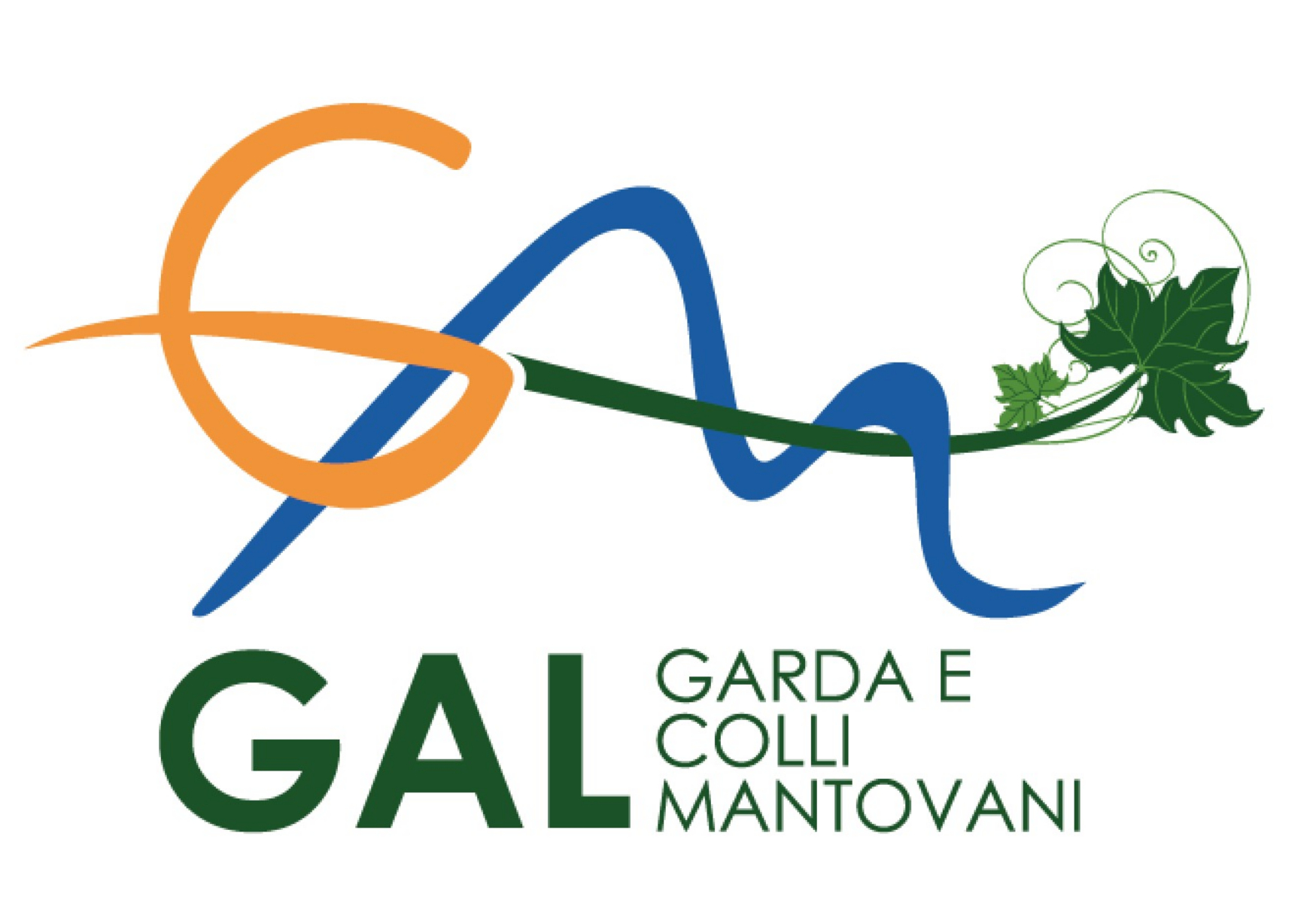 7.4.01 – Sostegno ai luoghi della cultura per rafforzare i servizi alle popolazioni locali e migliorare l’attrattività del territorio – anno 2022Importo spesa ammissibile da progetto esecutivo, al netto dell’IVA (€)Percentuale massima delle spese generali (%)Fino a 80.000,008,00 %Da 80.000,01 a 160.00,006,00 %Spesa ammissibileContributo pubblico totaleContributo FEASRImporto del sostegno:€ 444.444,45€ 400.000,00€ 172.480,00MACROCRITERI DI VALUTAZIONEMACROCRITERI DI VALUTAZIONEPuntiA - Requisiti qualitativi degli interventi richiestiA - Requisiti qualitativi degli interventi richiesti781Tipologia dei servizi attivati2Modalità innovative di erogazione del servizio3Numero delle persone potenzialmente destinatarie del servizio4Categorie sociali potenzialmente destinatarie del servizioB -  Localizzazione dell’interventoB -  Localizzazione dell’intervento12C - Caratteristiche del richiedenteC - Caratteristiche del richiedente10Punteggio massimoPunteggio massimo100A - FINALITÀ E COERENZA DEGLI INTERVENTI RICHIESTIA - FINALITÀ E COERENZA DEGLI INTERVENTI RICHIESTI781Tipologia dei servizi attivati: grado di rarità sul territorio di riferimento e di rappresentatività per la popolazione interessata del bene culturale che si intende valorizzare302Modalità innovative di erogazione del servizio302.1Servizi attivati in forma aggregata e grado di integrazione con il territorio rurale di riferimento132.2Coinvolgimento di enti che svolgono un ruolo specifico nel campo delle politiche e/o servizi attivati dal progetto82.3Modalità di fruizione del bene/servizio rispetto all’area di riferimento52.4Assenza nel territorio interessato di strutture erogatrici di servizi analoghi a quelli di cui al progetto presentato43Numero delle persone potenzialmente destinatarie del servizio143.1Popolazione interessata/coinvolta oltre i 5.000 residenti143.2Popolazione interessata/coinvolta da 3.000 a 5.000 residenti113.3Popolazione interessata/coinvolta inferiore a 3.000 residenti84Categorie sociali potenzialmente destinatarie del servizio44.1Sviluppo di servizi a favore di persone socialmente deboli (bambini, giovani, anziani e diversamente abili)4BLocalizzazione dell’intervento121Aree D122Aree C103Aree B6CCaratteristiche del richiedente101Enti pubblici102Partenariati pubblico-privati73Enti del terzo settore5Nome indicatoreNome indicatoreU. m.Valore atteso al 2023Indicatori QCM&VO1 - Spesa pubblica totale€400.000,00Indicatori QCM&VO2 – Investimenti totali€1.040.000,00Indicatori QCM&VO3 - Numero di operazioni sovvenzionaten.4Indicatori QCM&VO15 - Popolazione che beneficia di un miglioramento dei servizi%2Indicatori QCM&VR25 – percentuale di popolazione rurale che beneficia di servizi nuovi e migliorati%2Indicatori PSLNuovi servizi attivati e/o miglioratin.4Inizio periodo di presentazione delle domandeDal giorno successivo alla pubblicazione sul sito del Gal delle presenti disposizioni attuativeData fine periodo di presentazione delle domande15 settembre 2022, ore 12,00Termine chiusura istruttorie15 novembre 2022Data di pubblicazione sul sito del GAL del provvedimento di ammissione al finanziamento9 dicembre 2022Termine per la realizzazione degli interventi12 mesi dalla pubblicazione sul sito del GAL del provvedimento di ammissione a finanziamentoSEZIONE 1 – Anagrafica richiedenteSEZIONE 1 – Anagrafica richiedenteSEZIONE 1 – Anagrafica richiedenteSEZIONE 1 – Anagrafica richiedenteSEZIONE 1 – Anagrafica richiedenteSEZIONE 1 – Anagrafica richiedenteSEZIONE 1 – Anagrafica richiedenteIl Titolare / legale rappresentante dell'impresaNome e cognomeNome e cognomenato/a ilnel Comune dinel Comune diProv.Il Titolare / legale rappresentante dell'impresaIl Titolare / legale rappresentante dell'impresaComune di residenzaCAPViaVian.Prov.Il Titolare / legale rappresentante dell'impresaSEZIONE 2 – Anagrafica impresaSEZIONE 2 – Anagrafica impresaSEZIONE 2 – Anagrafica impresaSEZIONE 2 – Anagrafica impresaSEZIONE 2 – Anagrafica impresaSEZIONE 2 – Anagrafica impresaSEZIONE 2 – Anagrafica impresaImpresaDenominazione/Ragione socialeDenominazione/Ragione socialeForma giuridicaImpresaSede legaleComuneCAPViaVian.Prov.Sede legaleDati impresaCodice fiscalePartita IVAPartita IVAPartita IVAPartita IVAPartita IVADati impresaBando/Avviso  Titolo:Estremi provvedimento di approvazione:Bando/Avviso  7.5.01 Facilitazione della ripresa turistica attraverso la valorizzazione delle specificità e delle valenze territoriali – anno 2022Ente concedenteRiferimento normativo o amministrativo che prevede l’agevolazioneImporto dell’agevolazioneData di concessioneٱ di essereٱ di NON essereDestinatario di un ordine di recupero pendente per effetto di una precedente decisione  della Commissione che dichiara un aiuto illegale e incompatibile con il mercato internoDestinatario di un ordine di recupero pendente per effetto di una precedente decisione  della Commissione che dichiara un aiuto illegale e incompatibile con il mercato internoOperazioneDomanda di aiuto num.Ragione socialeDescrizione/titolo progettoSpesa totale progetto ammessa a finanziamento (risultante dall’atto di concessione del contributo) (€)Lavori (€)Di cuiAppalto (€)Amministrazione diretta (€)Servizi (€)Di cuiAppalto (€)Amministrazione diretta (€)Forniture (€)Di cuiAppalto (€)Amministrazione diretta (€)ProceduraTipologia procedura sceltaAppalti di lavori pubblici - Legge 11 settembre 2020 n.120Appalti di lavori pubblici - Legge 11 settembre 2020 n.120ProceduraSoglia (importo appalto)Affidamento diretto (modello 3.1)Importo inferiore a 150.000 euroProcedura negoziata senza bando (modello 3.2)Importo pari o superiore a 150.000 euro ed inferiore a 350.000 di euro:consultazione di almeno cinque operatoriProcedura negoziata senza bando (modello 3.2)Importo pari o superiore a 350.000 euro ed inferiore a 1.000.000 di euro: consultazione di almeno dieci operatoriAmministrazione diretta(modello 3.3)Importo inferiore a 150.000 euroAffidamento in house(modello 3.4)Affidamenti diretti nei confronti di proprie società in house iscritte in apposito elenco gestito da ANACAppalti di servizi e forniture - Legge 11 settembre 2020 n.120Appalti di servizi e forniture - Legge 11 settembre 2020 n.120ProceduraSoglia (importo appalto)Affidamento diretto (modello 4.1)Importo inferiore a 75.000 euroProcedura negoziata senza bando (modello 4.2)Importo pari o superiore a 75.000 euro ed inferiore a 214.000 euro:Consultazione di almeno cinque operatoriSpese generaliSpese generaliUtilizzo personale interno (modello 5.1)Max 2% importo a base garaValore dell’appalto	€Data________________Firma del RUP________________Valore dell’appalto€Data________________Firma del RUP________________Valore dell’appalto€Data________________Firma del RUP________________APPALTI DI LAVORI PUBBLICI - AFFIDAMENTO DIRETTO(importo inferiore a € 150.000 – Legge 11 settembre 2020 n.120)Bando 7.4.01 – Sostegno ai luoghi della cultura per rafforzare i servizi alle popolazioni locali e migliorare l’attrattività del territorio – anno 2022Bando 7.4.01 – Sostegno ai luoghi della cultura per rafforzare i servizi alle popolazioni locali e migliorare l’attrattività del territorio – anno 2022Beneficiario:Domanda di aiuto num.:RUP:Importo dei lavori affidati direttamente (IVA esclusa) €Importo dei lavori affidati direttamente (IVA esclusa) €N.ADEMPIMENTO PREVISTOSINON/PEstremi attiNOTERIFERIMENTI NORMATIVID.lgs. 50/20161.La Delibera/Determina a contrarre è stata pubblicata nella sezione “Amministrazione Trasparente” sul profilo internet della stazione appaltante e contiene la chiara indicazione dei seguenti elementi:Art. 29 “principi in materia di trasparenza1.1data di pubblicazione sul profilo del committente 1.2individuazione dell’operatore economico1.3oggetto dell’affidamento1.4ragioni della scelta del fornitore1.5possesso dei requisiti di carattere generale, nonché il possesso dei requisiti tecnico-professionali 1.6importo stimato dell’affidamento, IVA esclusa1.7Codice Identificativo di Gara (CIG)1.8schema di lettera contrattoArt. 32, comma 142.Il Responsabile del Procedimento (RUP) è stato individuato nel provvedimento a contrarreArt. 31/Linee guida n. 3 di Anac3La Delibera/Determina di approvazione dell’offerta è stata pubblicata nella sezione “Amministrazione Trasparente” sul profilo internet della stazione appaltante. 4I lavori eseguiti corrispondono a quanto previsto nel contratto ed oggetto di finanziamento e non sono stati affidati lavori complementari nell’ambito dello stesso contratto (ferme restando le condizioni previste dal Codice).D.M 2490 del 25/01/17 Decisione C (2013) 9527 del 19 dicembre 20135Eventuali varianti dell’appalto sono state approvate secondo quanto stabilito dalla normativa.Art. 1066Redazione del certificato di regolare esecuzione dei lavori o del certificato di collaudo.Art. 102Data________________Firma del RUP________________APPALTI PUBBLICI DI LAVORI – PROCEDURA NEGOZIATA(importo pari o superiore a € 150.000 ed inferiore a € 1.000.000 - Legge 11 settembre 2020 n.120)Bando 7.4.01 – Sostegno ai luoghi della cultura per rafforzare i servizi alle popolazioni locali e migliorare l’attrattività del territorio – anno 2022Bando 7.4.01 – Sostegno ai luoghi della cultura per rafforzare i servizi alle popolazioni locali e migliorare l’attrattività del territorio – anno 2022Beneficiario:Beneficiario:Domanda di aiuto num.:RUP:RUP:Importo dell’appalto (IVA esclusa) €Importo dell’appalto (IVA esclusa) €Comune capoluogo di provinciaComune capoluogo di provincia SI	 NO SI	 NOProcedura di gara espletata tramite centrale di committenza/soggetto aggregatore:Procedura di gara espletata tramite centrale di committenza/soggetto aggregatore: SI	 NOSe si, centrale di committenza/soggetto aggregatore:…………………………………………………………………………………………..N.ADEMPIMENTO PREVISTOADEMPIMENTO PREVISTOSINON/PEstremi attiEstremi attiNOTERIFERIMENTI NORMATIVID.lgs. 50/20161.La Delibera/Determina a contrarre è stata pubblicata nella sezione “Amministrazione Trasparente” sul profilo internet della stazione appaltante e contiene la chiara indicazione dei seguenti elementi:La Delibera/Determina a contrarre è stata pubblicata nella sezione “Amministrazione Trasparente” sul profilo internet della stazione appaltante e contiene la chiara indicazione dei seguenti elementi:Art. 29Art. 32 Art. 36/Linee Guida n.4 di Anac1.1data di pubblicazione sul profilo del committentedata di pubblicazione sul profilo del committenteArt. 29Art. 32 Art. 36/Linee Guida n.4 di Anac1.2□ ricorso a elenco di operatori economici□ ricorso a elenco di operatori economiciArt. 29Art. 32 Art. 36/Linee Guida n.4 di Anac1.2□ esiti dell’indagine di mercato□ esiti dell’indagine di mercatoArt. 29Art. 32 Art. 36/Linee Guida n.4 di Anac1.3procedura di scelta del contraenteprocedura di scelta del contraenteArt. 29Art. 32 Art. 36/Linee Guida n.4 di Anac1.4criterio di aggiudicazionecriterio di aggiudicazioneArt. 29Art. 32 Art. 36/Linee Guida n.4 di Anac1.5atti di gara approvati con il provvedimento (delibera/determina) a contrarre (bando, capitolato, disciplinare).atti di gara approvati con il provvedimento (delibera/determina) a contrarre (bando, capitolato, disciplinare).Art. 29Art. 32 Art. 36/Linee Guida n.4 di Anac2.Il Responsabile del Procedimento (RUP) è stato individuato nel provvedimento a contrarreIl Responsabile del Procedimento (RUP) è stato individuato nel provvedimento a contrarreArt. 31/Linee Guida n.3 di Anac3.L’affidamento è avvenuto previa consultazione di almeno:L’affidamento è avvenuto previa consultazione di almeno:Art. 363.1n. 3 operatori economici (importo appalto ≥ 40.000 € e < 150.000 €)n. 3 operatori economici (importo appalto ≥ 40.000 € e < 150.000 €)Art. 363.2n. 10 operatori economici (importo appalto ≥ 150.000 € e < 350.000 €)n. 10 operatori economici (importo appalto ≥ 150.000 € e < 350.000 €)Art. 363.3n. 15 operatori economici (per importo appalto ≥ 350.000 € e < 1.000.000 €).n. 15 operatori economici (per importo appalto ≥ 350.000 € e < 1.000.000 €).Art. 364.Le lettere di invito sono state spedite mezzo PECLe lettere di invito sono state spedite mezzo PECArt. 75 comma 3 5.All’interno dell’invito sono presenti i seguenti elementi:All’interno dell’invito sono presenti i seguenti elementi:5.1- l’elenco dei lavori e delle somministrazioni- l’elenco dei lavori e delle somministrazioni5.2- i prezzi unitari o il prezzo a corpo- i prezzi unitari o il prezzo a corpo5.3- le condizioni di esecuzione- le condizioni di esecuzione5.4- il termine di ultimazione dei lavori- il termine di ultimazione dei lavori5.5- le modalità e termini di pagamento (se non inserite nel Contratto)- le modalità e termini di pagamento (se non inserite nel Contratto)5.6- le penalità (se non inserite nel Contratto)- le penalità (se non inserite nel Contratto)5.7- il Codice Identificativo di Gara (CIG)- il Codice Identificativo di Gara (CIG)5.8- il termine per la presentazione delle offerte- il termine per la presentazione delle offerte5.9- in caso di offerta economicamente più vantaggiosa, la ponderazione relativa degli elementi - in caso di offerta economicamente più vantaggiosa, la ponderazione relativa degli elementi 5.10- in caso di offerta economicamente più vantaggiosa, la tabella dei punteggi con relativi sub criteri e sub punteggi- in caso di offerta economicamente più vantaggiosa, la tabella dei punteggi con relativi sub criteri e sub punteggi5.11- il giorno e l’ora della prima seduta pubblica di gara.- il giorno e l’ora della prima seduta pubblica di gara.6.Le specifiche tecniche inserite nella lettera di invito non sono discriminatorieLe specifiche tecniche inserite nella lettera di invito non sono discriminatorie7.L’oggetto dell’appalto è definito chiaramente ed in modo completoL’oggetto dell’appalto è definito chiaramente ed in modo completo8.I criteri di selezione e/o aggiudicazione inseriti nella lettera di invito:I criteri di selezione e/o aggiudicazione inseriti nella lettera di invito:8.a- non sono discriminatori- non sono discriminatori8.b- sono proporzionati rispetto all’oggetto dell’appalto.- sono proporzionati rispetto all’oggetto dell’appalto.9.Sono stati valutati eventuali rischi da interferenza attraverso il Documento Unico di Valutazione dei Rischi Interferenti (DUVRI).Sono stati valutati eventuali rischi da interferenza attraverso il Documento Unico di Valutazione dei Rischi Interferenti (DUVRI).Art 26 d.lgs. 81/200810.Sono stati rispettati i termini di presentazione delle offerte e la richiesta di chiarimenti da parte dei soggetti invitati. Sono stati rispettati i termini di presentazione delle offerte e la richiesta di chiarimenti da parte dei soggetti invitati. Art. 36/Linee Guida n. 4 di ANACArt. 63 - Art. 7511.La Commissione aggiudicatrice è stata nominata secondo quanto disposto dall’art. 77 del Dlgs 50/2016.La Commissione aggiudicatrice è stata nominata secondo quanto disposto dall’art. 77 del Dlgs 50/2016.Art. 7712.Nella fase di valutazione delle offerte:Nella fase di valutazione delle offerte:12.1- i criteri di selezione sono rimasti immutati nella valutazione delle offerte- i criteri di selezione sono rimasti immutati nella valutazione delle offerte12.2- l’attribuzione dei punteggi relativi ai singoli criteri di aggiudicazione è avvenuta in modo trasparente e identico per tutti i candidati- l’attribuzione dei punteggi relativi ai singoli criteri di aggiudicazione è avvenuta in modo trasparente e identico per tutti i candidati12.3- le offerte non sono state modificate nel corso della valutazione.- le offerte non sono state modificate nel corso della valutazione.13.I verbali di valutazione contengono i seguenti elementi minimi:I verbali di valutazione contengono i seguenti elementi minimi:13.1- numero delle offerte pervenute- numero delle offerte pervenute13.2- numero delle offerte accertate- numero delle offerte accertate13.3- graduatoria finale e punteggio dettagliato con motivazioni dell’attribuzione del punteggi.- graduatoria finale e punteggio dettagliato con motivazioni dell’attribuzione del punteggi.14.E’ stato verificato che gli oneri per la sicurezza non siano stati sottoposti a ribasso.E’ stato verificato che gli oneri per la sicurezza non siano stati sottoposti a ribasso.Art. 97 comma 6 15.La Stazione Appaltante ha eseguito gli accertamenti relativi alle cause di esclusione previste all’art. 80 del D.lgs. 50/2016.La Stazione Appaltante ha eseguito gli accertamenti relativi alle cause di esclusione previste all’art. 80 del D.lgs. 50/2016.Art. 8016.Il verbale di aggiudicazione redatto dalla Commissione contiene almeno le seguenti informazioni:Il verbale di aggiudicazione redatto dalla Commissione contiene almeno le seguenti informazioni:16.1- il nome e l'indirizzo dell'amministrazione aggiudicatrice- il nome e l'indirizzo dell'amministrazione aggiudicatrice16.2- l'oggetto del contratto- l'oggetto del contratto16.3- il valore del contratto- il valore del contratto16.4- i nomi dei candidati o degli offerenti presi in considerazione e i motivi della scelta- i nomi dei candidati o degli offerenti presi in considerazione e i motivi della scelta16.5- i nomi dei candidati o degli offerenti esclusi e i motivi dell'esclusione- i nomi dei candidati o degli offerenti esclusi e i motivi dell'esclusione16.6- i motivi dell'esclusione delle offerte giudicate anormalmente basse- i motivi dell'esclusione delle offerte giudicate anormalmente basse16.7- il nome dell'aggiudicatario e, se è nota e se del caso, la parte dell'appalto che l'aggiudicatario intende subappaltare a terzi- il nome dell'aggiudicatario e, se è nota e se del caso, la parte dell'appalto che l'aggiudicatario intende subappaltare a terzi16.8- se del caso, le ragioni per le quali l'amministrazione ha rinunciato ad aggiudicare un contratto.- se del caso, le ragioni per le quali l'amministrazione ha rinunciato ad aggiudicare un contratto.17.Sono stati verificati i requisiti ai fini della stipula del contratto in capo all’affidatario.Sono stati verificati i requisiti ai fini della stipula del contratto in capo all’affidatario.Art. 36 comma 618.L’atto di aggiudicazione definitiva e le successive comunicazioni da parte della Stazione Appaltante sono state effettuate entro un termine non superiore a cinque giorni e con le seguenti modalità:L’atto di aggiudicazione definitiva e le successive comunicazioni da parte della Stazione Appaltante sono state effettuate entro un termine non superiore a cinque giorni e con le seguenti modalità:Art. 76 18.1- l’aggiudicazione definitiva all'aggiudicatario, al concorrente che segue nella graduatoria, a tutti i candidati che hanno presentato un'offerta ammessa in gara, nonché a coloro la cui offerta sia stata esclusa, se hanno proposto impugnazione avverso l'esclusione, o sono in termini per presentare detta impugnazione- l’aggiudicazione definitiva all'aggiudicatario, al concorrente che segue nella graduatoria, a tutti i candidati che hanno presentato un'offerta ammessa in gara, nonché a coloro la cui offerta sia stata esclusa, se hanno proposto impugnazione avverso l'esclusione, o sono in termini per presentare detta impugnazioneArt. 76 18.2- l’esclusione ai candidati e agli offerenti esclusi. - l’esclusione ai candidati e agli offerenti esclusi. Art. 76 19.Il contratto è stato stipulato nel rispetto del termine dilatorio di 35 giorni (solo per contratti superiori a € 150.000) e dell’oggetto contrattuale.Il contratto è stato stipulato nel rispetto del termine dilatorio di 35 giorni (solo per contratti superiori a € 150.000) e dell’oggetto contrattuale.Art. 32 comma 10 20.E’ stata acquisita la garanzia fideiussoria dell’aggiudicatario alla stipula del contratto a garanzia della corretta esecuzione dell’appalto.E’ stata acquisita la garanzia fideiussoria dell’aggiudicatario alla stipula del contratto a garanzia della corretta esecuzione dell’appalto.Art. 10321.I lavori eseguiti corrispondono a quanto previsto nel contratto ed oggetto di finanziamento e non sono stati affidati lavori complementari nell’ambito dello stesso contratto (ferme restando le condizioni previste dal Codice). I lavori eseguiti corrispondono a quanto previsto nel contratto ed oggetto di finanziamento e non sono stati affidati lavori complementari nell’ambito dello stesso contratto (ferme restando le condizioni previste dal Codice). 21.1Eventuali varianti dell’appalto sono state approvate secondo quanto stabilito dalla normativa.Eventuali varianti dell’appalto sono state approvate secondo quanto stabilito dalla normativa.Art. 10622.E’ stato acquisito il certificato di regolare esecuzione dell’opera o il certificato di collaudo entro 3 mesi dalla data di ultimazione lavori oggetto del contratto.E’ stato acquisito il certificato di regolare esecuzione dell’opera o il certificato di collaudo entro 3 mesi dalla data di ultimazione lavori oggetto del contratto.Art. 102Data________________Data________________Firma del RUP________________Firma del RUP________________Firma del RUP________________Firma del RUP________________Firma del RUP________________APPALTI PUBBLICI DI LAVORI – AMMINISTRAZIONE DIRETTA(importo inferiore a € 150.000)Bando 7.4.01 – Sostegno ai luoghi della cultura per rafforzare i servizi alle popolazioni locali e migliorare l’attrattività del territorio – anno 2022Bando 7.4.01 – Sostegno ai luoghi della cultura per rafforzare i servizi alle popolazioni locali e migliorare l’attrattività del territorio – anno 2022Beneficiario:Domanda di aiuto num.:RUP:Importo dei lavori in amministrazione diretta (IVA esclusa) €Importo dei lavori in amministrazione diretta (IVA esclusa) €N.ADEMPIMENTO PREVISTOSINON/PEstremi attiNOTERIFERIMENTI NORMATIVID.lgs. 50/20161.La Delibera/Determina che autorizza i lavori in Amministrazione Diretta è stata pubblicata nella sezione “Amministrazione Trasparente” sul profilo internet della stazione appaltante e contiene la chiara indicazione di:1.1motivazione che rende necessaria l’esecuzione dei lavori in amministrazione direttaArt. 3, comma 1, let. gggg)Art. 36/Linee guida n.4 di Anac1.2individuazione dei lavori che sono svolti in amministrazione diretta1.3individuazione del Responsabile del Procedimento (RUP).Art. 31/Linee guida n.3 di Anac2.La Delibera/Determina del RUP inerente all’organizzazione esecuzione dei lavori è stata pubblicata nella sezione “Amministrazione Trasparente” sul profilo internet della stazione appaltante e contiene la chiara indicazione di:2.2dettaglio dei lavori da eseguire in amministrazione diretta2.3individuazione del personale coinvolto nei lavori in amministrazione diretta.3.Il RUP/Dirigente ha predisposto ordini di servizio (o altro atto) per l’individuazione del personale coinvolto nei lavori in amministrazione diretta4.Il RUP ha predisposto la tenuta della contabilità dei lavori:4.1l’acquisto dei materiali è stato regolarmente tracciato dal RUP4.2è stato tenuto un calendario delle giornate di lavoro effettuate dal personale dipendente4.3nelle buste paga del personale è presente un riferimento all’importo corrisposto in relazione ai lavori eseguiti in amministrazione diretta.5E’ stato redatto il certificato di regolare esecuzione dell’opera o il certificato di collaudo entro 3 mesi dalla data di ultimazione lavori oggetto del contratto. Data________________Firma del RUP________________APPALTI PUBBLICI DI LAVORI – AFFIDAMENTO IN HOUSEBando 7.4.01 – Sostegno ai luoghi della cultura per rafforzare i servizi alle popolazioni locali e migliorare l’attrattività del territorio – anno 2022Bando 7.4.01 – Sostegno ai luoghi della cultura per rafforzare i servizi alle popolazioni locali e migliorare l’attrattività del territorio – anno 2022Beneficiario:Domanda di aiuto num.:RUP:Importo dell’affidamento (IVA esclusa) €Importo dell’affidamento (IVA esclusa) €N.ADEMPIMENTO PREVISTOSINON/PEstremi attiNOTERIFERIMENTI NORMATIVIDlgs 50/20161Atto nomina RUPArt. 312Le amministrazioni aggiudicatrici e gli enti aggiudicatari (organismi in house) che operano mediante affidamenti diretti nei confronti di proprie società in house sono iscritti in apposito elenco gestito da ANAC Art. 192 c. 1Linee guida ANAC n. 7/20163Nel provvedimento di affidamento sono riportate le ragioni del mancato ricorso al mercato, nonché dei benefici per la collettività della forma di gestione prescelta, anche con riferimento agli obiettivi di universalità e socialità, di efficienza, di economicità e di qualità del servizio, nonché di ottimale impiego delle risorse pubblicheArt. 192 c. 24Pubblicazione degli atti connessi all’affidamento diretto sul profilo del committente nella sezione Amministrazione trasparente, in formato open-dataArt 192 c. 35Presenza richiesta di preventivo/presentazione offerta/computo metrico estimativo da parte del soggetto in houseArt 192 c. 26Valutazione sulla congruità economica dell’offerta dei soggetti in house, avuto riguardo all’oggetto e al valore della prestazioneArt 192 c. 27Presenza accettazione del soggetto in house (contratto per scambio corrispondenza)Art 1928rispetto della normativa sulla tracciabilità dei flussi finanziari (presenza CIG su documentazione di gara, contratto e strumenti di pagamento) del protocollo di legalità e/o del patto di Integrità e/o dell’accordo di collaborazione fattiva con ANACArt. 3 L.136/2010 Linee guida Anac Delibera n. 556 del 31 maggio 2017Data________________Firma del RUP________________APPALTI SERVIZI / FORNITURE - AFFIDAMENTO DIRETTO(importo inferiore a € 75.000 - Legge 11 settembre 2020 n.120)Bando 7.4.01 – Sostegno ai luoghi della cultura per rafforzare i servizi alle popolazioni locali e migliorare l’attrattività del territorio – anno 2022Bando 7.4.01 – Sostegno ai luoghi della cultura per rafforzare i servizi alle popolazioni locali e migliorare l’attrattività del territorio – anno 2022Beneficiario:Domanda di aiuto num.:RUP:Importo dei servizi/forniture affidati direttamente (IVA esclusa) €Importo dei servizi/forniture affidati direttamente (IVA esclusa) €N.ADEMPIMENTO PREVISTOSINON/PEstremi attiNOTERIFERIMENTI NORMATIVID.lgs. 50/20161.La Delibera/Determina a contrarre è stata pubblicata nella sezione “Amministrazione Trasparente” sul profilo internet della stazione appaltante e contiene la chiara indicazione di:art. 29 - Principi in materia di trasparenza 1.1- data di pubblicazione sul profilo del committente1.2- individuazione del fornitore 1.3- oggetto dell’affidamento, le ragioni della scelta del fornitore, il possesso da parte sua dei requisiti di carattere generale, nonché il possesso dei requisiti tecnico-professionali1.4- le ragioni della scelta del fornitore 1.5- importo stimato dell’affidamento IVA Esclusa1.6- il possesso da parte sua dei requisiti di carattere generale, nonché il possesso dei requisiti tecnico-professionali 1.7- Codice Identificativo di Gara (CIG)1.8schema di lettera affidamento.Art. 32, comma 142.Il Responsabile del Procedimento (RUP) è stato individuato nel provvedimento a contrarre.Art. 31 3.La Delibera/Determina di approvazione dell’offerta è stata pubblicata nella sezione “Amministrazione Trasparente” sul profilo internet della stazione appaltante. 4I servizi / forniture eseguiti corrispondono a quanto previsto nel contratto ed oggetto di finanziamento e non sono stati affidati servizi / forniture complementari nell’ambito dello stesso contratto (ferme restando le condizioni previste dal Codice).5Eventuali varianti dell’appalto sono state approvate secondo quanto stabilito dalla normativaArt. 1066Redazione del certificato di verifica di conformità/regolare esecuzione del servizio/fornitura rilasciato entro 3 mesi dalla data di ultimazione delle prestazioni oggetto di contratto. Data________________Firma del RUP________________APPALTI SERVIZI / FORNITURE – PROCEDURA NEGOZIATA(importo pari o superiore a € 75.000 ed inferiore a € 214.000 - Legge 11 settembre 2020 n.120)Bando 7.4.01 – Sostegno ai luoghi della cultura per rafforzare i servizi alle popolazioni locali e migliorare l’attrattività del territorio – anno 2022Bando 7.4.01 – Sostegno ai luoghi della cultura per rafforzare i servizi alle popolazioni locali e migliorare l’attrattività del territorio – anno 2022Beneficiario:Beneficiario:Domanda di aiuto num.:RUP:RUP:Importo dell’appalto (IVA esclusa) €Importo dell’appalto (IVA esclusa) €Comune capoluogo di provinciaComune capoluogo di provincia SI	 NO SI	 NOProcedura di gara espletata tramite centrale di committenza/soggetto aggregatore:Procedura di gara espletata tramite centrale di committenza/soggetto aggregatore: SI	 NOSe si, centrale di committenza/soggetto aggregatore:…………………………………………………………………………………………..N.ADEMPIMENTO PREVISTOSINON/PEstremi attiNOTERIFERIMENTI NORMATIVID.lgs. 50/20161.La Delibera/Determina a contrarre è stata pubblicata nella sezione “Amministrazione Trasparente” sul profilo internet della stazione appaltante e contiene la chiara indicazione di:Art. 29Art. 32 Art. 36/Linee guidan. 4 di ANAC1.1□ ricorso a elenco di operatori economiciArt. 29Art. 32 Art. 36/Linee guidan. 4 di ANAC1.1□ esiti dell’indagine di mercatoArt. 29Art. 32 Art. 36/Linee guidan. 4 di ANAC1.2procedura di scelta del contraenteArt. 29Art. 32 Art. 36/Linee guidan. 4 di ANAC1.3criterio di aggiudicazioneArt. 29Art. 32 Art. 36/Linee guidan. 4 di ANAC1.4atti di gara approvati con il provvedimento (delibera/determina) a contrarre (bando, capitolato, disciplinare).Art. 29Art. 32 Art. 36/Linee guidan. 4 di ANAC2.Il Responsabile del Procedimento (RUP) è stato individuato nel provvedimento a contrarreArt. 31 /Linee guida n. 3 di ANAC3.L’affidamento è avvenuto previa consultazione di almeno 5operatori economici.Art. 36, comma 2 lett. a) /Linee guida n. 4 di ANAC4.Le lettere di invito sono state spedite mezzo PEC.Art. 75 comma 3 5.All’interno dell’invito sono presenti i seguenti elementi:Art. 75 comma 3 5.1l’elenco dei servizi richiesti/fornitureArt. 75 comma 3 5.2l’importo a base d’asta, i prezzi unitari o il prezzo a corpoArt. 75 comma 3 5.3le condizioni di esecuzioneArt. 75 comma 3 il termine di ultimazione dei servizi/fornitureArt. 75 comma 3 5.4le modalità e termini di pagamento (se non inserite nel Contratto)Art. 75 comma 3 5.5le penalità (se non inserite nel Contratto)Art. 75 comma 3 5.6il Codice Identificativo di Gara (CIG)Art. 75 comma 3 5.7il termine per la presentazione delle offerteArt. 75 comma 3 5.8in caso di offerta economicamente più vantaggiosa, la ponderazione relativa degli elementi Art. 75 comma 3 5.9in caso di offerta economicamente più vantaggiosa, la tabella dei punteggi con relativi sub criteri e sub punteggiArt. 75 comma 3 5.10il giorno e l’ora della prima seduta pubblica di garaArt. 75 comma 3 6.Le specifiche tecniche inserite nella lettera di invito non sono discriminatorie7.L’oggetto dell’appalto è definito chiaramente ed in modo completo8.I criteri di selezione e/o aggiudicazione inseriti nella lettera di invito:8.anon sono discriminatori8.bsono proporzionati rispetto all’oggetto dell’appalto.9.Sono stati valutati eventuali rischi da interferenza attraverso il Documento Unico di Valutazione dei Rischi Interferenti (DUVRI).10.Sono stati rispettati i termini di presentazione delle offerte e la richiesta di chiarimenti da parte dei soggetti invitati. Art. 36 / Linee Guida n. 4 di ANAC Art. 63 - Art. 7511.La Commissione aggiudicatrice è stata nominata secondo quanto disposto dall’art. 77 del D.lgs. 50/2016Art. 7712.Nella fase di valutazione delle offerte:12.1i criteri di selezione sono rimasti immutati nella valutazione delle offerte12.2l’attribuzione dei punteggi relativi ai singoli criteri di aggiudicazione è avvenuta in modo trasparente e identico per tutti i candidati12.3le offerte non sono state modificate nel corso della valutazione.13.I verbali di valutazione contengono i seguenti elementi minimi:13.1numero delle offerte pervenute13.2numero delle offerte accertate.13.3graduatoria finale e punteggio dettagliato con motivazioni dell’attribuzione del punteggio.14.E’ stato verificato che gli oneri per la sicurezza non siano stati sottoposti a ribasso.Art. 97 comma 6 15.La Stazione Appaltante ha eseguito gli accertamenti relativi alle cause di esclusione previste all’art. 80 del D.lgs. 50/2016.Art. 8016.Il verbale di aggiudicazione redatto dalla Commissione contiene almeno le seguenti informazioni:16.1il nome e l'indirizzo dell'amministrazione aggiudicatrice16.2l'oggetto del contratto16.3il valore del contratto16.4i nomi dei candidati o degli offerenti presi in considerazione e i motivi della scelta16.5i nomi dei candidati o degli offerenti esclusi e i motivi dell'esclusione16.6i motivi dell'esclusione delle offerte giudicate anormalmente basse16.7il nome dell'aggiudicatario e, se è nota e se del caso, la parte dell'appalto che l'aggiudicatario intende subappaltare a terzi16.8se del caso, le ragioni per le quali l'amministrazione ha rinunciato ad aggiudicare un contratto17.Sono stati verificati i requisiti ai fini della stipula del contratto in capo all’affidatarioArt. 36 comma 618.L’atto di aggiudicazione definitiva e le seguenti comunicazioni da parte della Stazione Appaltante sono state effettuate entro un termine non superiore a cinque giorni e con le seguenti modalità:Art. 76 18.1l’aggiudicazione definitiva all'aggiudicatario, al concorrente che segue nella graduatoria, a tutti i candidati che hanno presentato un'offerta ammessa in gara, nonché a coloro la cui offerta sia stata esclusa, se hanno proposto impugnazione avverso l'esclusione, o sono in termini per presentare detta impugnazioneArt. 76 18.2l’esclusione ai candidati e agli offerenti esclusi Art. 76 18.3Il contratto è stato stipulato nel rispetto del termine dilatorio di 35 giorni (solo per contratti superiori a 150.000 euro) e dell’oggetto contrattuale.19.E’ stata acquisita la garanzia fideiussoria dell’aggiudicatario alla stipula del contratto a garanzia della corretta esecuzione dell’appalto.Art. 10320.I servizi/forniture eseguiti corrispondono a quanto previsto nel contratto ed oggetto di finanziamento e non sono stati affidati servizi/forniture complementari nell’ambito dello stesso contratto (ferme restando le condizioni previste dal Codice). 20.1Eventuali varianti dell’appalto sono state approvate secondo quanto stabilito dalla normativa21.Redazione del certificato di verifica di conformità/regolare esecuzione del servizio/fornitura rilasciato entro 3 mesi dalla data di ultimazione delle prestazioni oggetto di contratto Data________________Firma del RUP________________UTILIZZO PERSONALE INTERNO PER FUNZIONI TECNICHE DELL’ENTE SOLO PER LAVORI(Max 2% importo a base gara)Bando 7.4.01 – Sostegno ai luoghi della cultura per rafforzare i servizi alle popolazioni locali e migliorare l’attrattività del territorio – anno 2022Bando 7.4.01 – Sostegno ai luoghi della cultura per rafforzare i servizi alle popolazioni locali e migliorare l’attrattività del territorio – anno 2022Bando 7.4.01 – Sostegno ai luoghi della cultura per rafforzare i servizi alle popolazioni locali e migliorare l’attrattività del territorio – anno 2022Beneficiario:Beneficiario:Beneficiario:Beneficiario:Beneficiario:Beneficiario:Beneficiario:Domanda di aiuto num.:Domanda di aiuto num.:RUP:RUP:RUP:RUP:RUP:RUP:RUP:Importo dell’appalto posto a base di gara (IVA esclusa) €Importo dell’appalto posto a base di gara (IVA esclusa) €Importo dell’appalto posto a base di gara (IVA esclusa) €Importo dell’incentivo €Importo dell’incentivo €Importo dell’incentivo €N.ADEMPIMENTO PREVISTOADEMPIMENTO PREVISTOADEMPIMENTO PREVISTOSINON/PEstremi attiNOTERIFERIMENTI NORMATIVIDlgs 50/2016RIFERIMENTI NORMATIVIDlgs 50/20161.L’ente ha destinato risorse facenti capo al medesimo capitolo di spesa della procedura in misura non superiore al 2 per cento modulate sull'importo dei lavori posti a base di gara per le funzioni tecniche svolte dai dipendenti pubblici esclusivamente per le attività di: programmazione della spesa per investimenti, per la verifica preventiva dei progetti, di predisposizione e di controllo delle procedure di bando e di esecuzione dei contratti pubblici, di responsabile unico del procedimento, di direzione dei lavori ovvero direzione dell'esecuzione e di collaudo tecnico amministrativo ovvero di verifica di conformità, di collaudatore statico ove necessario per consentire l'esecuzione del contratto nel rispetto dei documenti a base di gara, del progetto, dei tempi e costi prestabilitiL’ente ha destinato risorse facenti capo al medesimo capitolo di spesa della procedura in misura non superiore al 2 per cento modulate sull'importo dei lavori posti a base di gara per le funzioni tecniche svolte dai dipendenti pubblici esclusivamente per le attività di: programmazione della spesa per investimenti, per la verifica preventiva dei progetti, di predisposizione e di controllo delle procedure di bando e di esecuzione dei contratti pubblici, di responsabile unico del procedimento, di direzione dei lavori ovvero direzione dell'esecuzione e di collaudo tecnico amministrativo ovvero di verifica di conformità, di collaudatore statico ove necessario per consentire l'esecuzione del contratto nel rispetto dei documenti a base di gara, del progetto, dei tempi e costi prestabilitiL’ente ha destinato risorse facenti capo al medesimo capitolo di spesa della procedura in misura non superiore al 2 per cento modulate sull'importo dei lavori posti a base di gara per le funzioni tecniche svolte dai dipendenti pubblici esclusivamente per le attività di: programmazione della spesa per investimenti, per la verifica preventiva dei progetti, di predisposizione e di controllo delle procedure di bando e di esecuzione dei contratti pubblici, di responsabile unico del procedimento, di direzione dei lavori ovvero direzione dell'esecuzione e di collaudo tecnico amministrativo ovvero di verifica di conformità, di collaudatore statico ove necessario per consentire l'esecuzione del contratto nel rispetto dei documenti a base di gara, del progetto, dei tempi e costi prestabilitiArt. 1135bis.Gli incentivi di cui al presente articolo fanno capo al medesimo capitolo di spesa previstoper i singoli lavori, servizi e forniture.Art. 1135bis.Gli incentivi di cui al presente articolo fanno capo al medesimo capitolo di spesa previstoper i singoli lavori, servizi e forniture.2.L’assegnazione degli incentivi per funzioni tecniche è stata effettuata sulla base di apposito regolamento adottato dall’Ente secondo il proprio ordinamentoL’assegnazione degli incentivi per funzioni tecniche è stata effettuata sulla base di apposito regolamento adottato dall’Ente secondo il proprio ordinamentoL’assegnazione degli incentivi per funzioni tecniche è stata effettuata sulla base di apposito regolamento adottato dall’Ente secondo il proprio ordinamento3.L’assegnazione degli incentivi è stata effettuata nei confronti del:□ 	responsabile unico del procedimento;□ 	soggetti che svolgono le funzioni tecniche indicate al comma 2 dell’art. 113 del Dlgs 50/2016 (specificare tipo di funzione):□ 	direzione dei lavori□ 	direzione dell'esecuzione e di collaudo tecnico amministrativo□ 	collaudatore statico□ 	 ________________ L’assegnazione degli incentivi è stata effettuata nei confronti del:□ 	responsabile unico del procedimento;□ 	soggetti che svolgono le funzioni tecniche indicate al comma 2 dell’art. 113 del Dlgs 50/2016 (specificare tipo di funzione):□ 	direzione dei lavori□ 	direzione dell'esecuzione e di collaudo tecnico amministrativo□ 	collaudatore statico□ 	 ________________ L’assegnazione degli incentivi è stata effettuata nei confronti del:□ 	responsabile unico del procedimento;□ 	soggetti che svolgono le funzioni tecniche indicate al comma 2 dell’art. 113 del Dlgs 50/2016 (specificare tipo di funzione):□ 	direzione dei lavori□ 	direzione dell'esecuzione e di collaudo tecnico amministrativo□ 	collaudatore statico□ 	 ________________ 4.Gli importi erogati al personale che svolge funzioni tecniche sono comprensivi anche degli oneri previdenziali e assistenziali a carico dell'amministrazione.Gli importi erogati al personale che svolge funzioni tecniche sono comprensivi anche degli oneri previdenziali e assistenziali a carico dell'amministrazione.Gli importi erogati al personale che svolge funzioni tecniche sono comprensivi anche degli oneri previdenziali e assistenziali a carico dell'amministrazione.5.Nella busta paga dei dipendenti sono individuabili le somme corrisposte per l’espletamento di funzioni tecniche.Nella busta paga dei dipendenti sono individuabili le somme corrisposte per l’espletamento di funzioni tecniche.Nella busta paga dei dipendenti sono individuabili le somme corrisposte per l’espletamento di funzioni tecniche.6.L’ente non ha corrisposto incentivi per funzioni tecniche al personale con qualifica dirigenziale.L’ente non ha corrisposto incentivi per funzioni tecniche al personale con qualifica dirigenziale.L’ente non ha corrisposto incentivi per funzioni tecniche al personale con qualifica dirigenziale.Data________________Firma del RUP________________CodiceSISCODescrizione interventoImporto ammesso a finanziamento (€)Importo variante richiesto(€)NoteTotaleTotaleTotale finanziatoTotale finanziatoContributo (%)Contributo (%)Contributo (€)Contributo (€)Dichiarazione resa ai sensi del DPR 445/2000Si conferma che la polizza fideiussoria n. _________________del _____________emessa da Agenzia / Filiale ______________________________________________su richiesta di ________________________________________________risulta valida ed operante per l’importo di euro __________________________________(cifre)Tale comunicazione è valida per la conferma della garanzia in questione ai fini dell’assunzione di responsabilità direttamente da parte di questo Ente garante.Numero fatturaDataTipo di spesaImporto netto IVAModalità di pagamento*Importo lordo pagamentoImporto IVA pagamentoImporto netto IVA pagamentoNominativo personaQualificaTotale ore lavorateCosti totaliCosto orarioDescrizione dei lavori eseguiti/ attività svolteNumero ore dedicate ai lavori/attività oggetto di finanziamentoNumero ore dedicate ai lavori/attività oggetto di finanziamentoNumero ore dedicate ai lavori/attività oggetto di finanziamentoNumero ore dedicate ai lavori/attività oggetto di finanziamentoNumero ore dedicate ai lavori/attività oggetto di finanziamentoNumero ore dedicate ai lavori/attività oggetto di finanziamentoNumero ore dedicate ai lavori/attività oggetto di finanziamentoNumero ore dedicate ai lavori/attività oggetto di finanziamentoNumero ore dedicate ai lavori/attività oggetto di finanziamentoNumero ore dedicate ai lavori/attività oggetto di finanziamentoNumero ore dedicate ai lavori/attività oggetto di finanziamentoNumero ore dedicate ai lavori/attività oggetto di finanziamentoNumero ore dedicate ai lavori/attività oggetto di finanziamentoNumero ore dedicate ai lavori/attività oggetto di finanziamentoNumero ore dedicate ai lavori/attività oggetto di finanziamentoNumero ore dedicate ai lavori/attività oggetto di finanziamentoNumero ore dedicate ai lavori/attività oggetto di finanziamentoNumero ore dedicate ai lavori/attività oggetto di finanziamentoCosto totale da imputareNominativo personaQualificaTotale ore lavorateCosti totaliCosto orarioDescrizione dei lavori eseguiti/ attività svolte12345678910111213141516Giorni lavoratiOre totaliCosto totale da imputareNominativo personaQualificaTotale ore lavorateCosti totaliCosto orarioDescrizione dei lavori eseguiti/ attività svolte171819202122232425262728293031- Giorni lavoratiOre totaliCosto totale da imputare